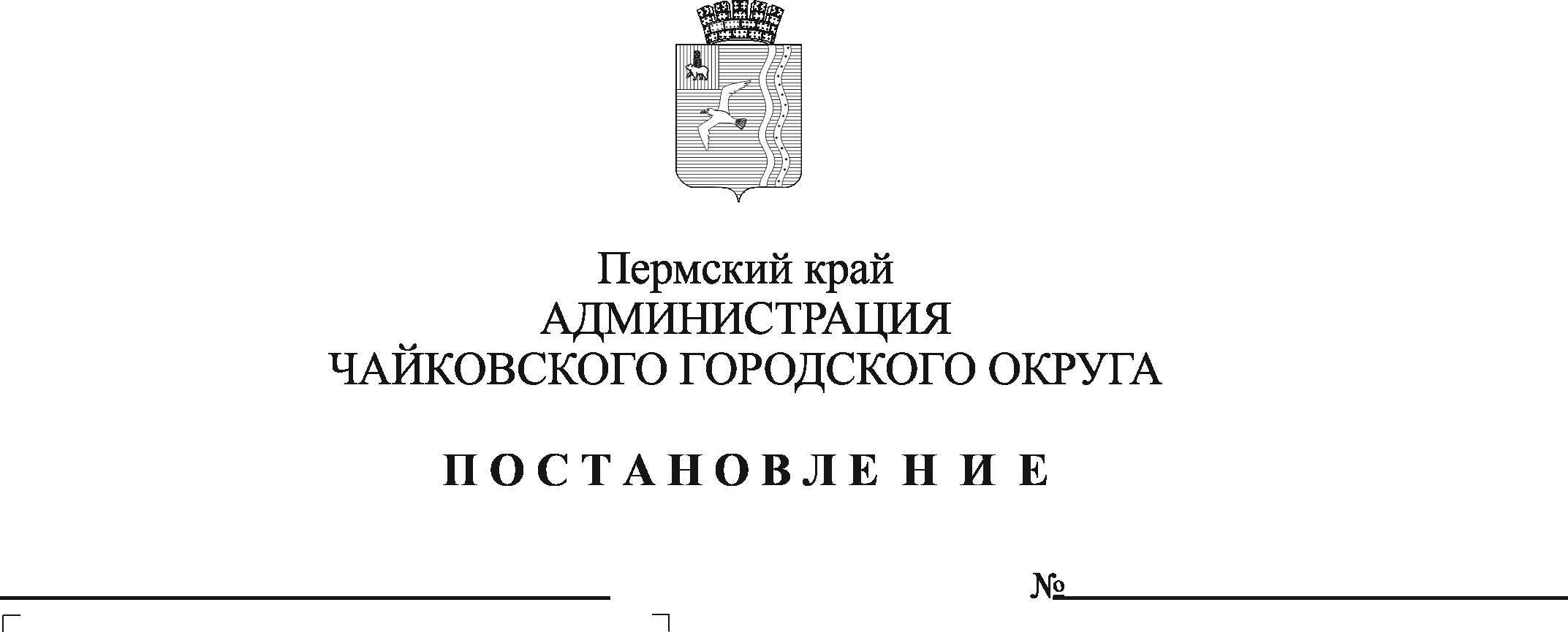 В соответствии со статьей 179 Бюджетного кодекса Российской Федерации, Уставом Чайковского городского округа, постановлением администрации Чайковского городского округа от 20 июня 2022 г. № 659 «Об утверждении Порядка разработки, реализации и оценки эффективности муниципальных программ Чайковского городского округа»ПОСТАНОВЛЯЮ: 1. Внести  изменения в   муниципальную программу «Территориальное развитие Чайковского городского округа», утвержденную постановлением администрации города Чайковского  от 21 января 2019г. №14/1  (в редакции постановлений от 08.08.2019 № 1370, от 19.11.2019 № 1833, от 04.03.2020        № 229, от 22.04.2020 № 432, от 26.06.2020    № 603, от 24.11.2020 № 1127, от 24.12.2020 № 1263, от 16.03.2021 № 217, от 29.04.2021 № 420, от 31.05.2021   № 520, от 25.06.2021 № 607, от 06.09.2021        № 928, от 23.09.2021 № 986, от 15.10.2021 № 1059, от 29.11.2021 № 1234, от 27.12.2021 № 1385, от 25.01.2022 № 85, от 28.02.2022 № 217, от 05.05.2022        № 488, от 21.06.2022 № 663, от 15.08.2022 №880, от 18.10.2022 №1119, от 21.11.2022 № 1254, от 09.01.2023   № 3, от 17.02.2023 № 138, от 27.04.2023            № 399, от 07.06.2023 № 557, от 28.06.2023 № 626, от 29.09.2023 № 954, от 24.11.2023 № 1123, от 20.02.2024   № 164),  согласно приложению к настоящему постановлению.2.  Опубликовать постановление в газете «Огни Камы» и разместить на официальном сайте администрации Чайковского городского округа.3. Постановление вступает в силу после его официального опубликования.Глава городского округа –глава администрации Чайковского городского округа				              А.В.АгафоновПриложениек постановлению аминистрации Чайковского городского округаот __.__. 2024  №______Изменения,которые вносятся в муниципальную программу«Территориальное развитие Чайковского городского округа», утвержденную постановлением администрации города Чайковского от 21 января 2019 г. № 14/1В паспорте муниципальной программы «Территориальное развитие Чайковского городского округа» (далее - Программа) позиции:изложить в новой редакции: В паспорте Подпрограммы 1. «Развитие системы газификации» позиции:изложить в новой редакции: В паспорте Подпрограммы 2. «Развитие системы водоснабжения и водоотведения» позиции:изложить в новой редакции: В паспорте Подпрограммы 6. «Комплексное обеспечение инженерной инфраструктурой и благоустройством объектов» позиции:изложить в новой редакции: В паспорте Подпрограммы 7. «Обеспечение реализации муниципальной программы» позиции:изложить в новой редакции: Приложение 8 к муниципальной программе изложить в следующей редакции:Целевые показатели  программы № п/пНаименование показателяНаименование показателяНаименование показателя2021год (факт)2021год (факт) 2022 год (факт) 2022 год (факт)2023год (план)2023год (план)2024 год (план)2024 год (план)2025 год (план)2025 год (план)2026 год (план)Целевые показатели  программы 1Количество построенных сетей газопровода, кмКоличество построенных сетей газопровода, кмКоличество построенных сетей газопровода, км0,00000,00000,00000,0000 1,81607 1,816070,00000,00001,15211,15210,0000Целевые показатели  программы 2Количество построенных, отремонтированных сетей водоснабжения и водоотведения, кмКоличество построенных, отремонтированных сетей водоснабжения и водоотведения, кмКоличество построенных, отремонтированных сетей водоснабжения и водоотведения, км10,56510,5656,34976,349716,206416,206411,908511,90852,1652,16514,120Целевые показатели  программы 3Доля обеспеченности Чайковского городского округа необходимой градостроительной документацией в соответствии с требованиями Градостроительного кодекса Российской Федерации, способствующей проведению эффективной муниципальной политики в области управления земельными ресурсами, привлечения инвестиций в различные отрасли муниципального хозяйства и социальной сферы, %Доля обеспеченности Чайковского городского округа необходимой градостроительной документацией в соответствии с требованиями Градостроительного кодекса Российской Федерации, способствующей проведению эффективной муниципальной политики в области управления земельными ресурсами, привлечения инвестиций в различные отрасли муниципального хозяйства и социальной сферы, %Доля обеспеченности Чайковского городского округа необходимой градостроительной документацией в соответствии с требованиями Градостроительного кодекса Российской Федерации, способствующей проведению эффективной муниципальной политики в области управления земельными ресурсами, привлечения инвестиций в различные отрасли муниципального хозяйства и социальной сферы, %100100100100100100100100100100100Этапы и сроки реализации программыПрограмма рассчитана на период реализации с 2019 по 2026 годы. Программа не имеет строгой разбивки на этапы.Программа рассчитана на период реализации с 2019 по 2026 годы. Программа не имеет строгой разбивки на этапы.Программа рассчитана на период реализации с 2019 по 2026 годы. Программа не имеет строгой разбивки на этапы.Программа рассчитана на период реализации с 2019 по 2026 годы. Программа не имеет строгой разбивки на этапы.Программа рассчитана на период реализации с 2019 по 2026 годы. Программа не имеет строгой разбивки на этапы.Программа рассчитана на период реализации с 2019 по 2026 годы. Программа не имеет строгой разбивки на этапы.Программа рассчитана на период реализации с 2019 по 2026 годы. Программа не имеет строгой разбивки на этапы.Программа рассчитана на период реализации с 2019 по 2026 годы. Программа не имеет строгой разбивки на этапы.Программа рассчитана на период реализации с 2019 по 2026 годы. Программа не имеет строгой разбивки на этапы.Программа рассчитана на период реализации с 2019 по 2026 годы. Программа не имеет строгой разбивки на этапы.Программа рассчитана на период реализации с 2019 по 2026 годы. Программа не имеет строгой разбивки на этапы.Программа рассчитана на период реализации с 2019 по 2026 годы. Программа не имеет строгой разбивки на этапы.Программа рассчитана на период реализации с 2019 по 2026 годы. Программа не имеет строгой разбивки на этапы.Программа рассчитана на период реализации с 2019 по 2026 годы. Программа не имеет строгой разбивки на этапы.Программа рассчитана на период реализации с 2019 по 2026 годы. Программа не имеет строгой разбивки на этапы.Объемы бюджетных ассигнованийИсточники финансированияИсточники финансированияРасходы (тыс.руб.)Расходы (тыс.руб.)Расходы (тыс.руб.)Расходы (тыс.руб.)Расходы (тыс.руб.)Расходы (тыс.руб.)Расходы (тыс.руб.)Расходы (тыс.руб.)Расходы (тыс.руб.)Расходы (тыс.руб.)Расходы (тыс.руб.)Расходы (тыс.руб.)Расходы (тыс.руб.)Объемы бюджетных ассигнованийИсточники финансированияИсточники финансирования2021 год (факт)2022 год (факт)2022 год (факт)2023 год (план)2023 год (план)2024 год (план)2024 год (план)2025 год (план)2025 год (план)2026 год (план)2026 год (план)ИтогоИтогоОбъемы бюджетных ассигнованийВсего, в том числе:Всего, в том числе:126 782,41067204 927,23280204 927,23280570 280,16900570 280,16900233 050,20700233 050,20700147 647,71900147 647,7190070 401,7760070 401,776001 353 089,514471 353 089,51447Объемы бюджетных ассигнованийМестный бюджетМестный бюджет81 731, 9946286 329,3794586 329,37945127 943,86300127 943,86300112 500,65500112 500,6550089 603,3110089 603,3110056 800,0760056 800,07600554 909,27907554 909,27907Объемы бюджетных ассигнованийКраевой бюджетКраевой бюджет45 050,41605118 597,85335118 597,85335378 461,30600378 461,30600120 549,55200120 549,5520058 044,4080058 044,4080013 601,7000013 601,70000734 305,23540734 305,23540Объемы бюджетных ассигнований  Средства    фонда  Средства    фонда0,000000,000000,0000063 875, 0000063 875, 000000,000000,000000,000000,000000,000000,0000063 875, 0000063 875, 00000Объемы бюджетных ассигнованийФедеральный бюджетФедеральный бюджет0,000000,000000,000000,000000,000000,000000,000000,000000,000000,000000,000000,000000,00000Ожидаемые результаты реализации программыВыполнить строительство 26,90502 км сетей газопровода.  Выполнить строительство, ремонт 65,1816 км сетей водоснабжения и водоотведения. Доля обеспеченности Чайковского городского округа необходимой градостроительной документацией в соответствии с требованиями градостроительного кодекса Российской Федерации - 100 %.Выполнить строительство 26,90502 км сетей газопровода.  Выполнить строительство, ремонт 65,1816 км сетей водоснабжения и водоотведения. Доля обеспеченности Чайковского городского округа необходимой градостроительной документацией в соответствии с требованиями градостроительного кодекса Российской Федерации - 100 %.Выполнить строительство 26,90502 км сетей газопровода.  Выполнить строительство, ремонт 65,1816 км сетей водоснабжения и водоотведения. Доля обеспеченности Чайковского городского округа необходимой градостроительной документацией в соответствии с требованиями градостроительного кодекса Российской Федерации - 100 %.Выполнить строительство 26,90502 км сетей газопровода.  Выполнить строительство, ремонт 65,1816 км сетей водоснабжения и водоотведения. Доля обеспеченности Чайковского городского округа необходимой градостроительной документацией в соответствии с требованиями градостроительного кодекса Российской Федерации - 100 %.Выполнить строительство 26,90502 км сетей газопровода.  Выполнить строительство, ремонт 65,1816 км сетей водоснабжения и водоотведения. Доля обеспеченности Чайковского городского округа необходимой градостроительной документацией в соответствии с требованиями градостроительного кодекса Российской Федерации - 100 %.Выполнить строительство 26,90502 км сетей газопровода.  Выполнить строительство, ремонт 65,1816 км сетей водоснабжения и водоотведения. Доля обеспеченности Чайковского городского округа необходимой градостроительной документацией в соответствии с требованиями градостроительного кодекса Российской Федерации - 100 %.Выполнить строительство 26,90502 км сетей газопровода.  Выполнить строительство, ремонт 65,1816 км сетей водоснабжения и водоотведения. Доля обеспеченности Чайковского городского округа необходимой градостроительной документацией в соответствии с требованиями градостроительного кодекса Российской Федерации - 100 %.Выполнить строительство 26,90502 км сетей газопровода.  Выполнить строительство, ремонт 65,1816 км сетей водоснабжения и водоотведения. Доля обеспеченности Чайковского городского округа необходимой градостроительной документацией в соответствии с требованиями градостроительного кодекса Российской Федерации - 100 %.Выполнить строительство 26,90502 км сетей газопровода.  Выполнить строительство, ремонт 65,1816 км сетей водоснабжения и водоотведения. Доля обеспеченности Чайковского городского округа необходимой градостроительной документацией в соответствии с требованиями градостроительного кодекса Российской Федерации - 100 %.Выполнить строительство 26,90502 км сетей газопровода.  Выполнить строительство, ремонт 65,1816 км сетей водоснабжения и водоотведения. Доля обеспеченности Чайковского городского округа необходимой градостроительной документацией в соответствии с требованиями градостроительного кодекса Российской Федерации - 100 %.Выполнить строительство 26,90502 км сетей газопровода.  Выполнить строительство, ремонт 65,1816 км сетей водоснабжения и водоотведения. Доля обеспеченности Чайковского городского округа необходимой градостроительной документацией в соответствии с требованиями градостроительного кодекса Российской Федерации - 100 %.Выполнить строительство 26,90502 км сетей газопровода.  Выполнить строительство, ремонт 65,1816 км сетей водоснабжения и водоотведения. Доля обеспеченности Чайковского городского округа необходимой градостроительной документацией в соответствии с требованиями градостроительного кодекса Российской Федерации - 100 %.Выполнить строительство 26,90502 км сетей газопровода.  Выполнить строительство, ремонт 65,1816 км сетей водоснабжения и водоотведения. Доля обеспеченности Чайковского городского округа необходимой градостроительной документацией в соответствии с требованиями градостроительного кодекса Российской Федерации - 100 %.Выполнить строительство 26,90502 км сетей газопровода.  Выполнить строительство, ремонт 65,1816 км сетей водоснабжения и водоотведения. Доля обеспеченности Чайковского городского округа необходимой градостроительной документацией в соответствии с требованиями градостроительного кодекса Российской Федерации - 100 %.Выполнить строительство 26,90502 км сетей газопровода.  Выполнить строительство, ремонт 65,1816 км сетей водоснабжения и водоотведения. Доля обеспеченности Чайковского городского округа необходимой градостроительной документацией в соответствии с требованиями градостроительного кодекса Российской Федерации - 100 %.Целевые показатели  программы № п/пНаименование показателяНаименование показателяНаименование показателя2021год (факт)2021год (факт) 2022 год (факт) 2022 год (факт)2023год (план)2023год (план)2024 год (план)2024 год (план)2025 год (план)2025 год (план)2026 год (план)Целевые показатели  программы 1Количество построенных сетей газопровода, кмКоличество построенных сетей газопровода, кмКоличество построенных сетей газопровода, км0,00000,00000,00000,0000 1,81607 1,816070,00000,00001,15211,15210,0000Целевые показатели  программы 2Количество построенных, отремонтированных сетей водоснабжения и водоотведения, кмКоличество построенных, отремонтированных сетей водоснабжения и водоотведения, кмКоличество построенных, отремонтированных сетей водоснабжения и водоотведения, км10,56510,5656,34976,349716,206416,206411,908511,90852,1652,16513,266Целевые показатели  программы 3Доля обеспеченности Чайковского городского округа необходимой градостроительной документацией в соответствии с требованиями Градостроительного кодекса Российской Федерации, способствующей проведению эффективной муниципальной политики в области управления земельными ресурсами, привлечения инвестиций в различные отрасли муниципального хозяйства и социальной сферы, %Доля обеспеченности Чайковского городского округа необходимой градостроительной документацией в соответствии с требованиями Градостроительного кодекса Российской Федерации, способствующей проведению эффективной муниципальной политики в области управления земельными ресурсами, привлечения инвестиций в различные отрасли муниципального хозяйства и социальной сферы, %Доля обеспеченности Чайковского городского округа необходимой градостроительной документацией в соответствии с требованиями Градостроительного кодекса Российской Федерации, способствующей проведению эффективной муниципальной политики в области управления земельными ресурсами, привлечения инвестиций в различные отрасли муниципального хозяйства и социальной сферы, %100100100100100100100100100100100Этапы и сроки реализации программыПрограмма рассчитана на период реализации с 2019 по 2026 годы. Программа не имеет строгой разбивки на этапы.Программа рассчитана на период реализации с 2019 по 2026 годы. Программа не имеет строгой разбивки на этапы.Программа рассчитана на период реализации с 2019 по 2026 годы. Программа не имеет строгой разбивки на этапы.Программа рассчитана на период реализации с 2019 по 2026 годы. Программа не имеет строгой разбивки на этапы.Программа рассчитана на период реализации с 2019 по 2026 годы. Программа не имеет строгой разбивки на этапы.Программа рассчитана на период реализации с 2019 по 2026 годы. Программа не имеет строгой разбивки на этапы.Программа рассчитана на период реализации с 2019 по 2026 годы. Программа не имеет строгой разбивки на этапы.Программа рассчитана на период реализации с 2019 по 2026 годы. Программа не имеет строгой разбивки на этапы.Программа рассчитана на период реализации с 2019 по 2026 годы. Программа не имеет строгой разбивки на этапы.Программа рассчитана на период реализации с 2019 по 2026 годы. Программа не имеет строгой разбивки на этапы.Программа рассчитана на период реализации с 2019 по 2026 годы. Программа не имеет строгой разбивки на этапы.Программа рассчитана на период реализации с 2019 по 2026 годы. Программа не имеет строгой разбивки на этапы.Программа рассчитана на период реализации с 2019 по 2026 годы. Программа не имеет строгой разбивки на этапы.Программа рассчитана на период реализации с 2019 по 2026 годы. Программа не имеет строгой разбивки на этапы.Программа рассчитана на период реализации с 2019 по 2026 годы. Программа не имеет строгой разбивки на этапы.Объемы бюджетных ассигнованийИсточники финансированияИсточники финансированияРасходы (тыс.руб.)Расходы (тыс.руб.)Расходы (тыс.руб.)Расходы (тыс.руб.)Расходы (тыс.руб.)Расходы (тыс.руб.)Расходы (тыс.руб.)Расходы (тыс.руб.)Расходы (тыс.руб.)Расходы (тыс.руб.)Расходы (тыс.руб.)Расходы (тыс.руб.)Расходы (тыс.руб.)Объемы бюджетных ассигнованийИсточники финансированияИсточники финансирования2021 год (факт)2022 год (факт)2022 год (факт)2023 год (план)2023 год (план)2024 год (план)2024 год (план)2025 год (план)2025 год (план)2026 год (план)2026 год (план)ИтогоИтогоОбъемы бюджетных ассигнованийВсего, в том числе:Всего, в том числе:126 782,41067204 927,23280204 927,23280570 280,16900570 280,16900254 063,67400254 063,67400148 935,33900148 935,3390070 401,7760070 401,776001 375 390,601471 375 390,60147Объемы бюджетных ассигнованийМестный бюджетМестный бюджет81 731, 9946286 329,3794586 329,37945128 322,40900128 322,40900117 403,54200117 403,5420090 890,9310090 890,9310056 800,0760056 800,07600561 478,33207561 478,33207Объемы бюджетных ассигнованийКраевой бюджетКраевой бюджет45 050,41605118 597,85335118 597,85335378 082,76000378 082,76000120 549,55200120 549,5520058 044,4080058 044,4080013 601,7000013 601,70000733 926,68940733 926,68940Объемы бюджетных ассигнований  Средства    фонда  Средства    фонда0,000000,000000,0000063 875, 0000063 875, 0000016 110,5800016 110,580000,000000,000000,000000,0000079 985,5800079 985,58000Объемы бюджетных ассигнованийФедеральный бюджетФедеральный бюджет0,000000,000000,000000,000000,000000,000000,000000,000000,000000,000000,000000,000000,00000Ожидаемые результаты реализации программыВыполнить строительство 26,90502 км. сетей газопровода.  Выполнить строительство, ремонт 64,3276 км. сетей водоснабжения и водоотведения. Доля обеспеченности Чайковского городского округа необходимой градостроительной документацией в соответствии с требованиями градостроительного кодекса Российской Федерации - 100 %.Выполнить строительство 26,90502 км. сетей газопровода.  Выполнить строительство, ремонт 64,3276 км. сетей водоснабжения и водоотведения. Доля обеспеченности Чайковского городского округа необходимой градостроительной документацией в соответствии с требованиями градостроительного кодекса Российской Федерации - 100 %.Выполнить строительство 26,90502 км. сетей газопровода.  Выполнить строительство, ремонт 64,3276 км. сетей водоснабжения и водоотведения. Доля обеспеченности Чайковского городского округа необходимой градостроительной документацией в соответствии с требованиями градостроительного кодекса Российской Федерации - 100 %.Выполнить строительство 26,90502 км. сетей газопровода.  Выполнить строительство, ремонт 64,3276 км. сетей водоснабжения и водоотведения. Доля обеспеченности Чайковского городского округа необходимой градостроительной документацией в соответствии с требованиями градостроительного кодекса Российской Федерации - 100 %.Выполнить строительство 26,90502 км. сетей газопровода.  Выполнить строительство, ремонт 64,3276 км. сетей водоснабжения и водоотведения. Доля обеспеченности Чайковского городского округа необходимой градостроительной документацией в соответствии с требованиями градостроительного кодекса Российской Федерации - 100 %.Выполнить строительство 26,90502 км. сетей газопровода.  Выполнить строительство, ремонт 64,3276 км. сетей водоснабжения и водоотведения. Доля обеспеченности Чайковского городского округа необходимой градостроительной документацией в соответствии с требованиями градостроительного кодекса Российской Федерации - 100 %.Выполнить строительство 26,90502 км. сетей газопровода.  Выполнить строительство, ремонт 64,3276 км. сетей водоснабжения и водоотведения. Доля обеспеченности Чайковского городского округа необходимой градостроительной документацией в соответствии с требованиями градостроительного кодекса Российской Федерации - 100 %.Выполнить строительство 26,90502 км. сетей газопровода.  Выполнить строительство, ремонт 64,3276 км. сетей водоснабжения и водоотведения. Доля обеспеченности Чайковского городского округа необходимой градостроительной документацией в соответствии с требованиями градостроительного кодекса Российской Федерации - 100 %.Выполнить строительство 26,90502 км. сетей газопровода.  Выполнить строительство, ремонт 64,3276 км. сетей водоснабжения и водоотведения. Доля обеспеченности Чайковского городского округа необходимой градостроительной документацией в соответствии с требованиями градостроительного кодекса Российской Федерации - 100 %.Выполнить строительство 26,90502 км. сетей газопровода.  Выполнить строительство, ремонт 64,3276 км. сетей водоснабжения и водоотведения. Доля обеспеченности Чайковского городского округа необходимой градостроительной документацией в соответствии с требованиями градостроительного кодекса Российской Федерации - 100 %.Выполнить строительство 26,90502 км. сетей газопровода.  Выполнить строительство, ремонт 64,3276 км. сетей водоснабжения и водоотведения. Доля обеспеченности Чайковского городского округа необходимой градостроительной документацией в соответствии с требованиями градостроительного кодекса Российской Федерации - 100 %.Выполнить строительство 26,90502 км. сетей газопровода.  Выполнить строительство, ремонт 64,3276 км. сетей водоснабжения и водоотведения. Доля обеспеченности Чайковского городского округа необходимой градостроительной документацией в соответствии с требованиями градостроительного кодекса Российской Федерации - 100 %.Выполнить строительство 26,90502 км. сетей газопровода.  Выполнить строительство, ремонт 64,3276 км. сетей водоснабжения и водоотведения. Доля обеспеченности Чайковского городского округа необходимой градостроительной документацией в соответствии с требованиями градостроительного кодекса Российской Федерации - 100 %.Выполнить строительство 26,90502 км. сетей газопровода.  Выполнить строительство, ремонт 64,3276 км. сетей водоснабжения и водоотведения. Доля обеспеченности Чайковского городского округа необходимой градостроительной документацией в соответствии с требованиями градостроительного кодекса Российской Федерации - 100 %.Выполнить строительство 26,90502 км. сетей газопровода.  Выполнить строительство, ремонт 64,3276 км. сетей водоснабжения и водоотведения. Доля обеспеченности Чайковского городского округа необходимой градостроительной документацией в соответствии с требованиями градостроительного кодекса Российской Федерации - 100 %.Объемы бюджетных ассигнованийИсточники финансирова-нияРасходы (тыс.руб.)Расходы (тыс.руб.)Расходы (тыс.руб.)Расходы (тыс.руб.)Расходы (тыс.руб.)Расходы (тыс.руб.)Расходы (тыс.руб.)Объемы бюджетных ассигнованийИсточники финансирова-ния2021 год (факт)2022 год (факт)2023 год (план)2024 год (план)2025 год (план)2026 год (план)Итого Объемы бюджетных ассигнованийВсего, в том числе:11 356,515553 660,0890414 163,589002 370, 577007 473, 807002 370,57700041 395,154597Объемы бюджетных ассигнованийМестный бюджет10 961,312183 660,089049 106,677002 370, 577007 473, 807002 370,57700035 943, 03922Объемы бюджетных ассигнованийКраевой бюджет395,203370,000005 056,91200       0,000000,000000,000005 452, 11537Объемы бюджетных ассигнованийФедеральный бюджет0,000000,000000,000000,000000,000000,000000,00000Объемы бюджетных ассигнованийВнебюджет-ные средства0,000000,000000,000000,000000,000000,000000,00000Объемы бюджетных ассигнованийИсточники финансирова-нияРасходы (тыс.руб.)Расходы (тыс.руб.)Расходы (тыс.руб.)Расходы (тыс.руб.)Расходы (тыс.руб.)Расходы (тыс.руб.)Расходы (тыс.руб.)Объемы бюджетных ассигнованийИсточники финансирова-ния2021 год (факт)2022 год (факт)2023 год (план)2024 год (план)2025 год (план)2026 год (план)Итого Объемы бюджетных ассигнованийВсего, в том числе:11 356,515553 660,0890414 163,589002 370, 577008 761, 427002 370,57700042 682,77459Объемы бюджетных ассигнованийМестный бюджет10 961,312183 660,089049 106,677002 370, 577008 761, 427002 370,57700037 230, 65922Объемы бюджетных ассигнованийКраевой бюджет395,203370,000005 056,91200       0,000000,000000,000005 452, 11537Объемы бюджетных ассигнованийФедеральный бюджет0,000000,000000,000000,000000,000000,000000,00000Объемы бюджетных ассигнованийВнебюджет-ные средства0,000000,000000,000000,000000,000000,000000,00000Целевые показатели подпрограммы№ п/пНаименование показателяНаименование показателя2021 год (факт)2021 год (факт)2022 год (факт)2022 год (факт)2023 год (план)2023 год (план)2024 год (план)2025 год (план)2026 год (план)Целевые показатели подпрограммы1Количество построенных, отремонти-рованных сетей водоснабжения и водоотведе-ния, кмКоличество построенных, отремонти-рованных сетей водоснабжения и водоотведе-ния, км10,56510,5656,34976,349716,206416,206411,90852,16514,120Этапы и сроки реализации подпрограммыПодпрограмма рассчитана на период реализации с 2019 по 2026 годы. Подпрограмма не имеет строгой разбивки на этапы.Подпрограмма рассчитана на период реализации с 2019 по 2026 годы. Подпрограмма не имеет строгой разбивки на этапы.Подпрограмма рассчитана на период реализации с 2019 по 2026 годы. Подпрограмма не имеет строгой разбивки на этапы.Подпрограмма рассчитана на период реализации с 2019 по 2026 годы. Подпрограмма не имеет строгой разбивки на этапы.Подпрограмма рассчитана на период реализации с 2019 по 2026 годы. Подпрограмма не имеет строгой разбивки на этапы.Подпрограмма рассчитана на период реализации с 2019 по 2026 годы. Подпрограмма не имеет строгой разбивки на этапы.Подпрограмма рассчитана на период реализации с 2019 по 2026 годы. Подпрограмма не имеет строгой разбивки на этапы.Подпрограмма рассчитана на период реализации с 2019 по 2026 годы. Подпрограмма не имеет строгой разбивки на этапы.Подпрограмма рассчитана на период реализации с 2019 по 2026 годы. Подпрограмма не имеет строгой разбивки на этапы.Подпрограмма рассчитана на период реализации с 2019 по 2026 годы. Подпрограмма не имеет строгой разбивки на этапы.Подпрограмма рассчитана на период реализации с 2019 по 2026 годы. Подпрограмма не имеет строгой разбивки на этапы.Подпрограмма рассчитана на период реализации с 2019 по 2026 годы. Подпрограмма не имеет строгой разбивки на этапы.Объемы бюджетных ассигнованийИсточники финансирова-нияИсточники финансирова-нияРасходы (тыс.руб.)Расходы (тыс.руб.)Расходы (тыс.руб.)Расходы (тыс.руб.)Расходы (тыс.руб.)Расходы (тыс.руб.)Расходы (тыс.руб.)Расходы (тыс.руб.)Расходы (тыс.руб.)Расходы (тыс.руб.)Объемы бюджетных ассигнованийИсточники финансирова-нияИсточники финансирова-ния2021 год (факт)2021 год (факт)2022 год (факт)2022 год (факт)2023 год (план)2023 год (план)2024 год (план)2025 год (план)2026 год (план) ИтогоОбъемы бюджетных ассигнованийВсего, в том числе:Всего, в том числе:51 225,6819751 225,6819754 061,6319054 061,63190211 895,46600211 895,46600108 022,9240026 481,5970010 177,76000462 201,06087Объемы бюджетных ассигнованийМестный бюджетМестный бюджет31 883,9994531 883,9994515 567,2324715 567,2324729 263,7340029 263,7340041 510,6720012 142,7890010 177,76000140 882,18692Объемы бюджетных ассигнованийКраевой бюджетКраевой бюджет19 341,6825219 341,6825238 494,3994338 494,39943118 756,73200118 756,7320066 512,2520014 338,8080000,00000257 443,87395Объемы бюджетных ассигнований  Средства    фонда  Средства    фонда0,000000,000000,000000,0000063 875, 0000063 875, 000000,000000,000000,0000063 875, 00000Объемы бюджетных ассигнованийФедеральный бюджетФедеральный бюджет0,000000,000000,000000,000000,000000,000000,000000,000000,000000,00000Ожидаемые результаты реализации подпрограммыВыполнить строительство, ремонт 65,1816 км сетей водоснабжения и водоотведения. Выполнить строительство, ремонт 65,1816 км сетей водоснабжения и водоотведения. Выполнить строительство, ремонт 65,1816 км сетей водоснабжения и водоотведения. Выполнить строительство, ремонт 65,1816 км сетей водоснабжения и водоотведения. Выполнить строительство, ремонт 65,1816 км сетей водоснабжения и водоотведения. Выполнить строительство, ремонт 65,1816 км сетей водоснабжения и водоотведения. Выполнить строительство, ремонт 65,1816 км сетей водоснабжения и водоотведения. Выполнить строительство, ремонт 65,1816 км сетей водоснабжения и водоотведения. Выполнить строительство, ремонт 65,1816 км сетей водоснабжения и водоотведения. Выполнить строительство, ремонт 65,1816 км сетей водоснабжения и водоотведения. Выполнить строительство, ремонт 65,1816 км сетей водоснабжения и водоотведения. Выполнить строительство, ремонт 65,1816 км сетей водоснабжения и водоотведения. Целевые показатели подпрограммы№ п/пНаименование показателяНаименование показателя2021 год (факт)2021 год (факт)2022 год (факт)2022 год (факт)2023 год (план)2023 год (план)2024 год (план)2025 год (план)2026 год (план)Целевые показатели подпрограммы1Количество построенных, отремонти-рованных сетей водо-снабжения и водоотведе-ния, кмКоличество построенных, отремонти-рованных сетей водо-снабжения и водоотведе-ния, км10,56510,5656,34976,349716,206416,206411,90852,16513,266Объемы бюджетных ассигнованийИсточники финансирова-нияИсточники финансирова-нияРасходы (тыс.руб.)Расходы (тыс.руб.)Расходы (тыс.руб.)Расходы (тыс.руб.)Расходы (тыс.руб.)Расходы (тыс.руб.)Расходы (тыс.руб.)Расходы (тыс.руб.)Расходы (тыс.руб.)Расходы (тыс.руб.)Объемы бюджетных ассигнованийИсточники финансирова-нияИсточники финансирова-ния2021 год (факт)2021 год (факт)2022 год (факт)2022 год (факт)2023 год (план)2023 год (план)2024 год (план)2025 год (план)2026 год (план) ИтогоОбъемы бюджетных ассигнованийВсего, в том числе:Всего, в том числе:51 225,6819751 225,6819754 061,6319054 061,63190211 895,46600211 895,46600124 433,5040026 481,5970010 177,76000478 611,64087Объемы бюджетных ассигнованийМестный бюджетМестный бюджет31 883,9994531 883,9994515 567,2324715 567,2324729 263,7340029 263,7340041 810,6720012 142,7890010 177,76000141 560,73292Объемы бюджетных ассигнованийКраевой бюджетКраевой бюджет19 341,6825219 341,6825238 494,3994338 494,39943118 756,73200118 756,7320066 512,2520014 338,8080000,00000257 443,87395Объемы бюджетных ассигнований  Средства    фонда  Средства    фонда0,000000,000000,000000,0000063 875, 0000063 875, 0000016 110,580000,000000,0000079 985, 58000Объемы бюджетных ассигнованийФедеральный бюджетФедеральный бюджет0,000000,000000,000000,000000,000000,000000,000000,000000,000000,00000Ожидаемые результаты реализации подпрограммыВыполнить строительство, ремонт 64,3276 км сетей водоснабжения и водоотведения. Выполнить строительство, ремонт 64,3276 км сетей водоснабжения и водоотведения. Выполнить строительство, ремонт 64,3276 км сетей водоснабжения и водоотведения. Выполнить строительство, ремонт 64,3276 км сетей водоснабжения и водоотведения. Выполнить строительство, ремонт 64,3276 км сетей водоснабжения и водоотведения. Выполнить строительство, ремонт 64,3276 км сетей водоснабжения и водоотведения. Выполнить строительство, ремонт 64,3276 км сетей водоснабжения и водоотведения. Выполнить строительство, ремонт 64,3276 км сетей водоснабжения и водоотведения. Выполнить строительство, ремонт 64,3276 км сетей водоснабжения и водоотведения. Выполнить строительство, ремонт 64,3276 км сетей водоснабжения и водоотведения. Выполнить строительство, ремонт 64,3276 км сетей водоснабжения и водоотведения. Выполнить строительство, ремонт 64,3276 км сетей водоснабжения и водоотведения. Целевые показатели подпрограммы№ п/пНаименование показателяНаименование показателяНаименование показателя2021 год (факт)2021 год (факт)2022 год (факт)2023 год (план)2024 год (план)2025 год (план)2026 год (план)Целевые показатели подпрограммы1Обеспечение земельного участка под ФАП инженерными сетями, %Обеспечение земельного участка под ФАП инженерными сетями, %Обеспечение земельного участка под ФАП инженерными сетями, %0000000Целевые показатели подпрограммы2Выполнена реконструкция ГТС, ед.Выполнена реконструкция ГТС, ед.Выполнена реконструкция ГТС, ед.0001100Целевые показатели подпрограммы3Приобретение передвижной автомастерской, ед.Приобретение передвижной автомастерской, ед.Приобретение передвижной автомастерской, ед.0010000Объемы бюджетных ассигнованийИсточники финансированияИсточники финансированияРасходы (тыс.руб.)Расходы (тыс.руб.)Расходы (тыс.руб.)Расходы (тыс.руб.)Расходы (тыс.руб.)Расходы (тыс.руб.)Расходы (тыс.руб.)Расходы (тыс.руб.)Расходы (тыс.руб.)Объемы бюджетных ассигнованийИсточники финансированияИсточники финансирования2021 год (факт)2022 год (факт)2022 год (факт)2023 Год (план)2023 Год (план)2024 год (план)2025 год (план)2026 Год (план)ИтогоОбъемы бюджетных ассигнованийВсего, в том числе:Всего, в том числе:4 038,1724081 145,5454281 145,5454237 306,1140037 306,1140073 906,8760058 274,2000018 135,60000272 806,53782Объемы бюджетных ассигнованийМестный бюджетМестный бюджет4 038,1724026 174,4585726 174,4585710 531, 7020010 531, 70200     19 869,5760014 568,600004 533,9000079 716,40897Объемы бюджетных ассигнованийКраевой бюджетКраевой бюджет  0,0000054 971,1168554 971,1168526 744, 4120026 744, 41200574037, 3000043 705,6000013 601,70000193 090,12885Объемы бюджетных ассигнованийФедеральный бюджетФедеральный бюджет  0,000000,000000,000000,000000,000000,000000,000000,000000,00000Объемы бюджетных ассигнованийВнебюджетные средстваВнебюджетные средства   0,000000,000000,000000,000000,000000,000000,000000,000000,00000Ожидаемые результаты реализации подпрограммы1. Доля обеспечения земельного участка под ФАП инженерными сетями -100 %;2. Выполнить реконструкцию ГТС 2 ед.3. Приобретение передвижной автомастерской-1ед.1. Доля обеспечения земельного участка под ФАП инженерными сетями -100 %;2. Выполнить реконструкцию ГТС 2 ед.3. Приобретение передвижной автомастерской-1ед.1. Доля обеспечения земельного участка под ФАП инженерными сетями -100 %;2. Выполнить реконструкцию ГТС 2 ед.3. Приобретение передвижной автомастерской-1ед.1. Доля обеспечения земельного участка под ФАП инженерными сетями -100 %;2. Выполнить реконструкцию ГТС 2 ед.3. Приобретение передвижной автомастерской-1ед.1. Доля обеспечения земельного участка под ФАП инженерными сетями -100 %;2. Выполнить реконструкцию ГТС 2 ед.3. Приобретение передвижной автомастерской-1ед.1. Доля обеспечения земельного участка под ФАП инженерными сетями -100 %;2. Выполнить реконструкцию ГТС 2 ед.3. Приобретение передвижной автомастерской-1ед.1. Доля обеспечения земельного участка под ФАП инженерными сетями -100 %;2. Выполнить реконструкцию ГТС 2 ед.3. Приобретение передвижной автомастерской-1ед.1. Доля обеспечения земельного участка под ФАП инженерными сетями -100 %;2. Выполнить реконструкцию ГТС 2 ед.3. Приобретение передвижной автомастерской-1ед.1. Доля обеспечения земельного участка под ФАП инженерными сетями -100 %;2. Выполнить реконструкцию ГТС 2 ед.3. Приобретение передвижной автомастерской-1ед.1. Доля обеспечения земельного участка под ФАП инженерными сетями -100 %;2. Выполнить реконструкцию ГТС 2 ед.3. Приобретение передвижной автомастерской-1ед.1. Доля обеспечения земельного участка под ФАП инженерными сетями -100 %;2. Выполнить реконструкцию ГТС 2 ед.3. Приобретение передвижной автомастерской-1ед.Целевые показатели подпрограммы№ п/пНаименование показателяНаименование показателяНаименование показателя2021 год (факт)2021 год (факт)2022 год (факт)2023 год (план)2024 год (план)2025 год (план)2026 год (план)Целевые показатели подпрограммы1Обеспечение земельного участка под ФАП инженерными сетями, %Обеспечение земельного участка под ФАП инженерными сетями, %Обеспечение земельного участка под ФАП инженерными сетями, %000100000Целевые показатели подпрограммы2Благоустройство,% Благоустройство,% Благоустройство,% 000110000Целевые показатели подпрограммы3Выполнена реконструкция ГТС, ед.Выполнена реконструкция ГТС, ед.Выполнена реконструкция ГТС, ед.0001001Целевые показатели подпрограммы4Приобретение передвижной автомастерской, ед.Приобретение передвижной автомастерской, ед.Приобретение передвижной автомастерской, ед.0010000Объемы бюджетных ассигнованийИсточники финансированияИсточники финансированияРасходы (тыс.руб.)Расходы (тыс.руб.)Расходы (тыс.руб.)Расходы (тыс.руб.)Расходы (тыс.руб.)Расходы (тыс.руб.)Расходы (тыс.руб.)Расходы (тыс.руб.)Расходы (тыс.руб.)Объемы бюджетных ассигнованийИсточники финансированияИсточники финансирования2021 год (факт)2022 год (факт)2022 год (факт)2023 Год (план)2023 Год (план)2024 год (план)2025 год (план)2026 Год (план)ИтогоОбъемы бюджетных ассигнованийВсего, в том числе:Всего, в том числе:4 038,1724081 145,5454281 145,5454237 306,1140037 306,1140076 894,0820058 274,2000018 135,60000275 793,74382Объемы бюджетных ассигнованийМестный бюджетМестный бюджет4 038,1724026 174,4585726 174,4585710 531, 7020010 531, 70200   22 856,7820014 568,600004 533,9000082 703,61497Объемы бюджетных ассигнованийКраевой бюджетКраевой бюджет  0,0000054 971,1168554 971,1168526 744, 4120026 744, 4120054 037, 3000043 705,6000013 601,70000193 090,12885Объемы бюджетных ассигнованийФедеральный бюджетФедеральный бюджет  0,000000,000000,000000,000000,000000,000000,000000,000000,00000Объемы бюджетных ассигнованийВнебюджетные средстваВнебюджетные средства   0,000000,000000,000000,000000,000000,000000,000000,000000,00000Ожидаемые результаты реализации подпрограммы1.Доля обеспечения земельного участка под ВА инженерными сетями -100 %;2.Благоустройство-100%.3.Выполнить реконструкцию ГТС- 3 ед. 4.Приобретение передвижной автомастерской-1ед.1.Доля обеспечения земельного участка под ВА инженерными сетями -100 %;2.Благоустройство-100%.3.Выполнить реконструкцию ГТС- 3 ед. 4.Приобретение передвижной автомастерской-1ед.1.Доля обеспечения земельного участка под ВА инженерными сетями -100 %;2.Благоустройство-100%.3.Выполнить реконструкцию ГТС- 3 ед. 4.Приобретение передвижной автомастерской-1ед.1.Доля обеспечения земельного участка под ВА инженерными сетями -100 %;2.Благоустройство-100%.3.Выполнить реконструкцию ГТС- 3 ед. 4.Приобретение передвижной автомастерской-1ед.1.Доля обеспечения земельного участка под ВА инженерными сетями -100 %;2.Благоустройство-100%.3.Выполнить реконструкцию ГТС- 3 ед. 4.Приобретение передвижной автомастерской-1ед.1.Доля обеспечения земельного участка под ВА инженерными сетями -100 %;2.Благоустройство-100%.3.Выполнить реконструкцию ГТС- 3 ед. 4.Приобретение передвижной автомастерской-1ед.1.Доля обеспечения земельного участка под ВА инженерными сетями -100 %;2.Благоустройство-100%.3.Выполнить реконструкцию ГТС- 3 ед. 4.Приобретение передвижной автомастерской-1ед.1.Доля обеспечения земельного участка под ВА инженерными сетями -100 %;2.Благоустройство-100%.3.Выполнить реконструкцию ГТС- 3 ед. 4.Приобретение передвижной автомастерской-1ед.1.Доля обеспечения земельного участка под ВА инженерными сетями -100 %;2.Благоустройство-100%.3.Выполнить реконструкцию ГТС- 3 ед. 4.Приобретение передвижной автомастерской-1ед.1.Доля обеспечения земельного участка под ВА инженерными сетями -100 %;2.Благоустройство-100%.3.Выполнить реконструкцию ГТС- 3 ед. 4.Приобретение передвижной автомастерской-1ед.1.Доля обеспечения земельного участка под ВА инженерными сетями -100 %;2.Благоустройство-100%.3.Выполнить реконструкцию ГТС- 3 ед. 4.Приобретение передвижной автомастерской-1ед.Объемы бюджетных ассигнованийИсточники финансированияРасходы (тыс.руб.)Расходы (тыс.руб.)Расходы (тыс.руб.)Расходы (тыс.руб.)Расходы (тыс.руб.)Расходы (тыс.руб.)Расходы (тыс.руб.)Объемы бюджетных ассигнованийИсточники финансирования2021 год (факт)2022 год (факт)2023 год (план)2024 год (план)2025 год (план)2026 год (план)ИтогоОбъемы бюджетных ассигнованийВсего, в том числе:27 407,3928832 419,8985935 980, 3360036 416,8630035 963, 2590035 963, 25900204 151,00847Объемы бюджетных ассигнованийМестный бюджет27 407,3928832 419,8985935 980, 3360036 416,8630035 963, 2590035 963, 25900204 151,00847Объемы бюджетных ассигнованийКраевой бюджет0,000000,000000,000000,000000,000000,000000,00000Объемы бюджетных ассигнованийФедеральный бюджет0,000000,000000,000000,000000,000000,000000,00000Объемы бюджетных ассигнованийВнебюджетные средства0,000000,000000,000000,000000,000000,000000,00000Объемы бюджетных ассигнованийИсточники финансированияРасходы (тыс.руб.)Расходы (тыс.руб.)Расходы (тыс.руб.)Расходы (тыс.руб.)Расходы (тыс.руб.)Расходы (тыс.руб.)Расходы (тыс.руб.)Объемы бюджетных ассигнованийИсточники финансирования2021 год (факт)2022 год (факт)2023 год (план)2024 год (план)2025 год (план)2026 год (план)ИтогоОбъемы бюджетных ассигнованийВсего, в том числе:27 407,3928832 419,8985935 980, 3360038 032,5440035 963, 2590035 963, 25900205 766,68947Объемы бюджетных ассигнованийМестный бюджет27 407,3928832 419,8985935 980, 3360038 032,5440035 963, 2590035 963, 25900205 766,68947Объемы бюджетных ассигнованийКраевой бюджет0,000000,000000,000000,000000,000000,000000,00000Объемы бюджетных ассигнованийФедеральный бюджет0,000000,000000,000000,000000,000000,000000,00000Объемы бюджетных ассигнованийВнебюджетные средства0,000000,000000,000000,000000,000000,000000,00000Приложение 8
к муниципальной программе «Территориальное развитие Чайковского городского округа»Приложение 8
к муниципальной программе «Территориальное развитие Чайковского городского округа»Приложение 8
к муниципальной программе «Территориальное развитие Чайковского городского округа»Приложение 8
к муниципальной программе «Территориальное развитие Чайковского городского округа»Приложение 8
к муниципальной программе «Территориальное развитие Чайковского городского округа»Приложение 8
к муниципальной программе «Территориальное развитие Чайковского городского округа»Сводные финансовые затраты и показатели результативности выполнения муниципальной программыСводные финансовые затраты и показатели результативности выполнения муниципальной программыСводные финансовые затраты и показатели результативности выполнения муниципальной программыСводные финансовые затраты и показатели результативности выполнения муниципальной программыСводные финансовые затраты и показатели результативности выполнения муниципальной программыСводные финансовые затраты и показатели результативности выполнения муниципальной программыСводные финансовые затраты и показатели результативности выполнения муниципальной программыСводные финансовые затраты и показатели результативности выполнения муниципальной программыСводные финансовые затраты и показатели результативности выполнения муниципальной программыСводные финансовые затраты и показатели результативности выполнения муниципальной программыСводные финансовые затраты и показатели результативности выполнения муниципальной программыСводные финансовые затраты и показатели результативности выполнения муниципальной программыСводные финансовые затраты и показатели результативности выполнения муниципальной программыСводные финансовые затраты и показатели результативности выполнения муниципальной программыСводные финансовые затраты и показатели результативности выполнения муниципальной программыСводные финансовые затраты и показатели результативности выполнения муниципальной программыСводные финансовые затраты и показатели результативности выполнения муниципальной программы«Территориальное развитие Чайковского городского округа»«Территориальное развитие Чайковского городского округа»«Территориальное развитие Чайковского городского округа»«Территориальное развитие Чайковского городского округа»«Территориальное развитие Чайковского городского округа»«Территориальное развитие Чайковского городского округа»«Территориальное развитие Чайковского городского округа»«Территориальное развитие Чайковского городского округа»«Территориальное развитие Чайковского городского округа»«Территориальное развитие Чайковского городского округа»«Территориальное развитие Чайковского городского округа»«Территориальное развитие Чайковского городского округа»«Территориальное развитие Чайковского городского округа»«Территориальное развитие Чайковского городского округа»«Территориальное развитие Чайковского городского округа»«Территориальное развитие Чайковского городского округа»«Территориальное развитие Чайковского городского округа»Наименование задачи, мероприятияИсполнитель задачи, мероприятияИсполнитель задачи, мероприятияИсточник финансированияОбъем финансирования (тыс. руб.)Объем финансирования (тыс. руб.)Объем финансирования (тыс. руб.)Объем финансирования (тыс. руб.)Объем финансирования (тыс. руб.)Объем финансирования (тыс. руб.)Объем финансирования (тыс. руб.)Показатели результативности выполнения программыПоказатели результативности выполнения программыПоказатели результативности выполнения программыПоказатели результативности выполнения программыПоказатели результативности выполнения программыПоказатели результативности выполнения программыПоказатели результативности выполнения программыПоказатели результативности выполнения программыПоказатели результативности выполнения программыНаименование задачи, мероприятияИсполнитель задачи, мероприятияИсполнитель задачи, мероприятияИсточник финансированияОбъем финансирования (тыс. руб.)Объем финансирования (тыс. руб.)Объем финансирования (тыс. руб.)Объем финансирования (тыс. руб.)Объем финансирования (тыс. руб.)Объем финансирования (тыс. руб.)Объем финансирования (тыс. руб.)Наименование показателяед. измБазо-      вое значе   ниеФактФактПланПланПланПланНаименование задачи, мероприятияИсполнитель задачи, мероприятияИсполнитель задачи, мероприятияИсточник финансированияВсего 2021-2026г2021г. (факт)2022г. (факт)2023 г. (план)2024 г. (план)2025г. (план)2026г. (план)Наименование показателяед. измБазо-      вое значе   ние2021г.2022 г.2023 г.2024 г.2025 г.2026 г.Подпрограмма 1. Развитие системы газификацииПодпрограмма 1. Развитие системы газификацииПодпрограмма 1. Развитие системы газификацииПодпрограмма 1. Развитие системы газификацииПодпрограмма 1. Развитие системы газификацииПодпрограмма 1. Развитие системы газификацииПодпрограмма 1. Развитие системы газификацииПодпрограмма 1. Развитие системы газификацииПодпрограмма 1. Развитие системы газификацииПодпрограмма 1. Развитие системы газификацииПодпрограмма 1. Развитие системы газификацииПодпрограмма 1. Развитие системы газификацииПодпрограмма 1. Развитие системы газификацииПодпрограмма 1. Развитие системы газификацииПодпрограмма 1. Развитие системы газификацииПодпрограмма 1. Развитие системы газификацииПодпрограмма 1. Развитие системы газификацииЦель подпрограммы: Повышение уровня и качества жизни населения, создание благоприятных условий для жизнедеятельности на территории Чайковского городского округа за счет развития системы газоснабженияЦель подпрограммы: Повышение уровня и качества жизни населения, создание благоприятных условий для жизнедеятельности на территории Чайковского городского округа за счет развития системы газоснабженияЦель подпрограммы: Повышение уровня и качества жизни населения, создание благоприятных условий для жизнедеятельности на территории Чайковского городского округа за счет развития системы газоснабженияЦель подпрограммы: Повышение уровня и качества жизни населения, создание благоприятных условий для жизнедеятельности на территории Чайковского городского округа за счет развития системы газоснабженияЦель подпрограммы: Повышение уровня и качества жизни населения, создание благоприятных условий для жизнедеятельности на территории Чайковского городского округа за счет развития системы газоснабженияЦель подпрограммы: Повышение уровня и качества жизни населения, создание благоприятных условий для жизнедеятельности на территории Чайковского городского округа за счет развития системы газоснабженияЦель подпрограммы: Повышение уровня и качества жизни населения, создание благоприятных условий для жизнедеятельности на территории Чайковского городского округа за счет развития системы газоснабженияЦель подпрограммы: Повышение уровня и качества жизни населения, создание благоприятных условий для жизнедеятельности на территории Чайковского городского округа за счет развития системы газоснабженияЦель подпрограммы: Повышение уровня и качества жизни населения, создание благоприятных условий для жизнедеятельности на территории Чайковского городского округа за счет развития системы газоснабженияЦель подпрограммы: Повышение уровня и качества жизни населения, создание благоприятных условий для жизнедеятельности на территории Чайковского городского округа за счет развития системы газоснабженияЦель подпрограммы: Повышение уровня и качества жизни населения, создание благоприятных условий для жизнедеятельности на территории Чайковского городского округа за счет развития системы газоснабженияЦель подпрограммы: Повышение уровня и качества жизни населения, создание благоприятных условий для жизнедеятельности на территории Чайковского городского округа за счет развития системы газоснабженияЦель подпрограммы: Повышение уровня и качества жизни населения, создание благоприятных условий для жизнедеятельности на территории Чайковского городского округа за счет развития системы газоснабженияЦель подпрограммы: Повышение уровня и качества жизни населения, создание благоприятных условий для жизнедеятельности на территории Чайковского городского округа за счет развития системы газоснабженияЦель подпрограммы: Повышение уровня и качества жизни населения, создание благоприятных условий для жизнедеятельности на территории Чайковского городского округа за счет развития системы газоснабженияЦель подпрограммы: Повышение уровня и качества жизни населения, создание благоприятных условий для жизнедеятельности на территории Чайковского городского округа за счет развития системы газоснабженияЦель подпрограммы: Повышение уровня и качества жизни населения, создание благоприятных условий для жизнедеятельности на территории Чайковского городского округа за счет развития системы газоснабженияЗадача 1.1. Строительство распределительных газопроводовЗадача 1.1. Строительство распределительных газопроводовЗадача 1.1. Строительство распределительных газопроводовЗадача 1.1. Строительство распределительных газопроводовЗадача 1.1. Строительство распределительных газопроводовЗадача 1.1. Строительство распределительных газопроводовЗадача 1.1. Строительство распределительных газопроводовЗадача 1.1. Строительство распределительных газопроводовЗадача 1.1. Строительство распределительных газопроводовЗадача 1.1. Строительство распределительных газопроводовЗадача 1.1. Строительство распределительных газопроводовЗадача 1.1. Строительство распределительных газопроводовЗадача 1.1. Строительство распределительных газопроводовЗадача 1.1. Строительство распределительных газопроводовЗадача 1.1. Строительство распределительных газопроводовЗадача 1.1. Строительство распределительных газопроводовЗадача 1.1. Строительство распределительных газопроводов1.1.1. Распределительные газопроводы в д. Дубовая, Чайковский городской округ, Пермский крайУСИА админист-рации Чайковского город-ского округаУСИА админист-рации Чайковского город-ского округаместный бюджет2 700,607642 700,607640,000000,000000,000000,000000,00000Количество разработан-ных ПСД на строитель-ство газопроводовед01000001.1.1. Распределительные газопроводы в д. Дубовая, Чайковский городской округ, Пермский крайУСИА админист-рации Чайковского город-ского округаУСИА админист-рации Чайковского город-ского округакраевой бюджет0,000000,000000,000000,000000,000000,000000,00000Количество разработан-ных ПСД на строитель-ство газопроводовед01000001.1.1. Распределительные газопроводы в д. Дубовая, Чайковский городской округ, Пермский крайУСИА админист-рации Чайковского город-ского округаУСИА админист-рации Чайковского город-ского округаВсего2 700,607642 700,607640,000000,000000,000000,000000,00000Количество разработан-ных ПСД на строитель-ство газопроводовед01000001.1.2. Распределительные газопроводы д. Дедушкино, Чайковский район, Пермский крайУСИА админист-рации Чайковс-кого город-ского округаУСИА админист-рации Чайковс-кого город-ского округаместный бюджет374,4177765,321750,000000,000000,000000,000000,00000Количество построенных сетей газопроводакм00000001.1.2. Распределительные газопроводы д. Дедушкино, Чайковский район, Пермский крайУСИА админист-рации Чайковс-кого город-ского округаУСИА админист-рации Чайковс-кого город-ского округакраевой бюджет395,20337395,203370,000000,000000,000000,000000,00000Количество построенных сетей газопроводакм00000001.1.2. Распределительные газопроводы д. Дедушкино, Чайковский район, Пермский крайУСИА админист-рации Чайковс-кого город-ского округаУСИА админист-рации Чайковс-кого город-ского округаВсего769,62114460,525120,000000,000000,000000,000000,00000Количество построенных сетей газопроводакм00000001.1.3. Распределительные газопроводы в д. Гаревая, Чайковский городской округ, Пермский крайУСИА админист-рации Чайков-ского город-ского округаУСИА админист-рации Чайков-ского город-ского округаместный бюджет1 191,625861 191,625860,000000,000000,000000,000000,00000Количество разработан-ных ПСД на строительство газопроводовед01000001.1.3. Распределительные газопроводы в д. Гаревая, Чайковский городской округ, Пермский крайУСИА админист-рации Чайков-ского город-ского округаУСИА админист-рации Чайков-ского город-ского округакраевой бюджет0,000000,000000,000000,000000,000000,000000,00000Количество разработан-ных ПСД на строительство газопроводовед01000001.1.3. Распределительные газопроводы в д. Гаревая, Чайковский городской округ, Пермский крайУСИА админист-рации Чайков-ского город-ского округаУСИА админист-рации Чайков-ского город-ского округаВсего1 191,625861 191,625860,000000,000000,000000,000000,00000Количество разработан-ных ПСД на строительство газопроводовед01000001.1.4. Газопровод в д. Каменный Ключ (ул. Центральная, Молодежная), Чайковский городской округ, Пермский крайУСИА админист-рации Чайковс-кого городс-кого округаУСИА админист-рации Чайковс-кого городс-кого округаместный бюджет4 124,366370,000001 135,403372 988,963000,000000,000000,00000Количество разработанных ПСД на строительство газопроводовед00100001.1.4. Газопровод в д. Каменный Ключ (ул. Центральная, Молодежная), Чайковский городской округ, Пермский крайУСИА админист-рации Чайковс-кого городс-кого округаУСИА админист-рации Чайковс-кого городс-кого округакраевой бюджет0,000000,000000,000000,000000,000000,000000,00000Количество разработанных ПСД на строительство газопроводовед00100001.1.4. Газопровод в д. Каменный Ключ (ул. Центральная, Молодежная), Чайковский городской округ, Пермский крайУСИА админист-рации Чайковс-кого городс-кого округаУСИА админист-рации Чайковс-кого городс-кого округаВсего4 124,366370,000001 135,403372 988,963000,000000,000000,00000Количество построенных сетей газопроводакм0000,2060001.1.5. Газопровод ГРС - д. Каменный Ключ, Чайковский городской округ, Пермский крайУСИА админист-рации Чайков-ского город-ского округаУСИА админист-рации Чайков-ского город-ского округаместный бюджет1 685,637660,00000945,70966739,928000,000000,000000,00000Количество разработанных ПСД на строительство газопроводовед00100001.1.5. Газопровод ГРС - д. Каменный Ключ, Чайковский городской округ, Пермский крайУСИА админист-рации Чайков-ского город-ского округаУСИА админист-рации Чайков-ского город-ского округакраевой бюджет5 056,912000,000000,000005 056,912000,000000,000000,00000Количество разработанных ПСД на строительство газопроводовед00100001.1.5. Газопровод ГРС - д. Каменный Ключ, Чайковский городской округ, Пермский крайУСИА админист-рации Чайков-ского город-ского округаУСИА админист-рации Чайков-ского город-ского округаВсего6 742,549660,00000945,709665 796,840000,000000,000000,00000Количество построенных сетей газопроводакм0001,610070001.1.6. Распределительные газопроводы с. Фоки, Чайковский городской округ, Пермский крайУСИА админист-рации Чайков-ского город-ского округа          УСИА админист-рации Чайков-ского город-ского округа          местный бюджет1 268,340791 268,340790,000000,000000,000000,000000,00000Количество разработанных ПСД на строительство газопроводовед01000001.1.6. Распределительные газопроводы с. Фоки, Чайковский городской округ, Пермский крайУСИА админист-рации Чайков-ского город-ского округа          УСИА админист-рации Чайков-ского город-ского округа          краевой бюджет0,000000,000000,000000,000000,000000,000000,00000Количество разработанных ПСД на строительство газопроводовед01000001.1.6. Распределительные газопроводы с. Фоки, Чайковский городской округ, Пермский крайУСИА админист-рации Чайков-ского город-ского округа          УСИА админист-рации Чайков-ского город-ского округа          Всего1 268,340791 268,340790,000000,000000,000000,000000,00000Количество разработанных ПСД на строительство газопроводовед01000001.1.7. Газопровод в мкр. Заринский (ул. Суколда), г.Чайковский, Пермский крайУСИА админист-рации Чайковского городско-го округа УСИА админист-рации Чайковского городско-го округа местный бюджет570,12900570,129000,000000,000000,000000,000000,00000Количество разработанных ПСД на строительство газопроводовед01000001.1.7. Газопровод в мкр. Заринский (ул. Суколда), г.Чайковский, Пермский крайУСИА админист-рации Чайковского городско-го округа УСИА админист-рации Чайковского городско-го округа краевой бюджет0,000000,000000,000000,000000,000000,000000,00000Количество разработанных ПСД на строительство газопроводовед01000001.1.7. Газопровод в мкр. Заринский (ул. Суколда), г.Чайковский, Пермский крайУСИА админист-рации Чайковского городско-го округа УСИА админист-рации Чайковского городско-го округа Всего570,12900570,129000,000000,000000,000000,000000,00000Количество разработанных ПСД на строительство газопроводовед01000001.1.8. Газопровод в мкр. Заринский (ул. Комсомольская), г.Чайковский, Пермский крайУСИА админис-трации Чайков-ского городско-го округа УСИА админис-трации Чайков-ского городско-го округа местный бюджет989,70528989,705280,000000,000000,000000,000000,00000Количество разработанных ПСД на строительство газопроводовед01000001.1.8. Газопровод в мкр. Заринский (ул. Комсомольская), г.Чайковский, Пермский крайУСИА админис-трации Чайков-ского городско-го округа УСИА админис-трации Чайков-ского городско-го округа краевой бюджет0,000000,000000,000000,000000,000000,000000,00000Количество разработанных ПСД на строительство газопроводовед01000001.1.8. Газопровод в мкр. Заринский (ул. Комсомольская), г.Чайковский, Пермский крайУСИА админис-трации Чайков-ского городско-го округа УСИА админис-трации Чайков-ского городско-го округа Всего989,70528989,705280,000000,000000,000000,000000,00000Количество разработанных ПСД на строительство газопроводовед01000001.1.9. Газопровод по ул. Звездная, г. Чайковский, Пермский крайУСИА админист-рации Чайковского городско-го округаУСИА админист-рации Чайковского городско-го округаместный бюджет1 072,719601 072,719600,000000,000000,000000,000000,00000Количество разработанных ПСД на строительство газопроводовед01000001.1.9. Газопровод по ул. Звездная, г. Чайковский, Пермский крайУСИА админист-рации Чайковского городско-го округаУСИА админист-рации Чайковского городско-го округакраевой бюджет0,000000,000000,000000,000000,000000,000000,00000Количество разработанных ПСД на строительство газопроводовед01000001.1.9. Газопровод по ул. Звездная, г. Чайковский, Пермский крайУСИА админист-рации Чайковского городско-го округаУСИА админист-рации Чайковского городско-го округаВсего1 072,719601 072,719600,000000,000000,000000,000000,00000Количество разработанных ПСД на строительство газопроводовед01000001.1.10. Газопровод в мкр. Южный, г. Чайковский, Пермский крайУСИА админист-рации Чайковского городско-го округаУСИА админист-рации Чайковского городско-го округаместный бюджет1 877,837461 877,837460,000000,000000,000000,000000,00000Количество разработанных ПСД на строительство газопроводовед01000001.1.10. Газопровод в мкр. Южный, г. Чайковский, Пермский крайУСИА админист-рации Чайковского городско-го округаУСИА админист-рации Чайковского городско-го округакраевой бюджет0,000000,000000,000000,000000,000000,000000,00000Количество разработанных ПСД на строительство газопроводовед01000001.1.10. Газопровод в мкр. Южный, г. Чайковский, Пермский крайУСИА админист-рации Чайковского городско-го округаУСИА админист-рации Чайковского городско-го округаВсего1 877,837461 877,837460,000000,000000,000000,000000,00000Количество разработанных ПСД на строительство газопроводовед01000001.1.11. Проведение работ, направленных на обеспе-чение ввода в эксплуатацию распредели-тельных газопроводовУСИА админист-рации Чайковского городско-го округаУСИА админист-рации Чайковского городско-го округаместный бюджет0,000000,000000,000000,000000,000000,000000,00000Количество изготовленных технических планов объектов капитального строительстваед.04000001.1.11. Проведение работ, направленных на обеспе-чение ввода в эксплуатацию распредели-тельных газопроводовУЖКХ и Т админист-рации Чайков-ского городско-го округа; УСиА админист-рации Чайковского городского округаУЖКХ и Т админист-рации Чайков-ского городско-го округа; УСиА админист-рации Чайковского городского округаместный бюджет148,9719633,25356115,718400,000000,000000,000000,00000Количество изготовленных технических планов объектов капитального строительстваед.04000001.1.11. Проведение работ, направленных на обеспе-чение ввода в эксплуатацию распредели-тельных газопроводовВсего148,9719633,25356115,718400,000000,000000,000000,00000Количество изготовленных технических планов объектов капитального строительстваед.04000001.1.12 Распределительные газопроводы в д. Мар-ково,Чайковский город-ской округ, Перм-ский крайУСИА админист-рации Чайковского городско-го округаУСИА админист-рации Чайковского городско-го округаместный бюджет9 868,995000,000000,000003 478,145000,000006 390,850000,00000Количество разработанных ПСД на строительство газопроводовед00010001.1.12 Распределительные газопроводы в д. Мар-ково,Чайковский город-ской округ, Перм-ский крайУСИА админист-рации Чайковского городско-го округаУСИА админист-рации Чайковского городско-го округакраевой бюджет0,000000,000000,000000,000000,000000,000000,00000Количество разработанных ПСД на строительство газопроводовед00010001.1.12 Распределительные газопроводы в д. Мар-ково,Чайковский город-ской округ, Перм-ский крайУСИА админист-рации Чайковского городско-го округаУСИА админист-рации Чайковского городско-го округаВсего9 868,995000,000000,000003 478,145000,000006 390,850000,00000Количество построенных сетей газопроводакм000001,15210Итого по задаче 1.1. местный бюджет25 531,004819 736,287382 196,831437 207,036000,000006 390,850000,00000Итого по задаче 1.1. краевой бюджет5 452,1537395,203370,000005 056,912000,000000,000000,00000Итого по задаче 1.1. федеральный бюджет0,000000,000000,000000,000000,000000,000000,00000Итого по задаче 1.1. Всего30 983,1201810 131,490752 196,8314312 263,948000,000006 390,850000,00000Задача 1.2. Обслуживание объектов газоснабженияЗадача 1.2. Обслуживание объектов газоснабженияЗадача 1.2. Обслуживание объектов газоснабженияЗадача 1.2. Обслуживание объектов газоснабженияЗадача 1.2. Обслуживание объектов газоснабженияЗадача 1.2. Обслуживание объектов газоснабженияЗадача 1.2. Обслуживание объектов газоснабженияЗадача 1.2. Обслуживание объектов газоснабженияЗадача 1.2. Обслуживание объектов газоснабженияЗадача 1.2. Обслуживание объектов газоснабженияЗадача 1.2. Обслуживание объектов газоснабженияЗадача 1.2. Обслуживание объектов газоснабженияЗадача 1.2. Обслуживание объектов газоснабженияЗадача 1.2. Обслуживание объектов газоснабженияЗадача 1.2. Обслуживание объектов газоснабжения1.2.1. Содержание и техническое обслуживание объектов газоснабженияУправление ЖКХ и транспорта администра-ции Чайковского городского округаУправление ЖКХ и транспорта администра-ции Чайковского городского округаместный бюджет11 699,654411 225,024801 463,257611 899,641002 370,577002 370,577002 370,57700Протяженность сетей газопровода, по которым выполняется содержаниекм30,18949,08673,202554,34898,593598,593598,59351.2.1. Содержание и техническое обслуживание объектов газоснабженияУправление ЖКХ и транспорта администра-ции Чайковского городского округаУправление ЖКХ и транспорта администра-ции Чайковского городского округаместный бюджет11 699,654411 225,024801 463,257611 899,641002 370,577002 370,577002 370,57700Протяженность сетей газопровода, по которым выполняется содержаниекм30,18949,08673,202554,34898,593598,593598,59351.2.1. Содержание и техническое обслуживание объектов газоснабженияУправление ЖКХ и транспорта администра-ции Чайковского городского округаУправление ЖКХ и транспорта администра-ции Чайковского городского округаместный бюджет11 699,654411 225,024801 463,257611 899,641002 370,577002 370,577002 370,57700Протяженность сетей газопровода, по которым выполняется содержаниекм30,18949,08673,202554,34898,593598,593598,59351.2.1. Содержание и техническое обслуживание объектов газоснабженияУправление ЖКХ и транспорта администра-ции Чайковского городского округаУправление ЖКХ и транспорта администра-ции Чайковского городского округаместный бюджет11 699,654411 225,024801 463,257611 899,641002 370,577002 370,577002 370,57700Протяженность сетей газопровода, по которым выполняется содержаниекм30,18949,08673,202554,34898,593598,593598,59351.2.1. Содержание и техническое обслуживание объектов газоснабженияУправление ЖКХ и транспорта администра-ции Чайковского городского округаУправление ЖКХ и транспорта администра-ции Чайковского городского округаместный бюджет11 699,654411 225,024801 463,257611 899,641002 370,577002 370,577002 370,57700Протяженность сетей газопровода, по которым выполняется содержаниекм30,18949,08673,202554,34898,593598,593598,59351.2.1. Содержание и техническое обслуживание объектов газоснабженияУправление ЖКХ и транспорта администра-ции Чайковского городского округаУправление ЖКХ и транспорта администра-ции Чайковского городского округаместный бюджет11 699,654411 225,024801 463,257611 899,641002 370,577002 370,577002 370,57700Протяженность сетей газопровода, по которым выполняется содержаниекм30,18949,08673,202554,34898,593598,593598,5935Итого по задаче 1.2.местный бюджет11 699,654411 225,024801 463,257611 899,641002 370,577002 370,577002 370,57700Итого по подпрограмме 1местный бюджет37 230,6592210 961,312183 660,089049 106,677002 370,577008 761,427002 370,57700Итого по подпрограмме 1краевой бюджет5 452,11537395,203370,000005 056,912000,000000,000000,00000Итого по подпрограмме 1федеральный бюджет0,000000,000000,000000,000000,000000,000000,00000Итого по подпрограмме 1Всего42 682,7745911 356,515553 660,0890414 163,589002 370,577008 761,427002 370,57700Подпрограмма 2. Развитие системы водоснабжения и водоотведенияПодпрограмма 2. Развитие системы водоснабжения и водоотведенияПодпрограмма 2. Развитие системы водоснабжения и водоотведенияПодпрограмма 2. Развитие системы водоснабжения и водоотведенияПодпрограмма 2. Развитие системы водоснабжения и водоотведенияПодпрограмма 2. Развитие системы водоснабжения и водоотведенияПодпрограмма 2. Развитие системы водоснабжения и водоотведенияПодпрограмма 2. Развитие системы водоснабжения и водоотведенияПодпрограмма 2. Развитие системы водоснабжения и водоотведенияПодпрограмма 2. Развитие системы водоснабжения и водоотведенияПодпрограмма 2. Развитие системы водоснабжения и водоотведенияПодпрограмма 2. Развитие системы водоснабжения и водоотведенияПодпрограмма 2. Развитие системы водоснабжения и водоотведенияПодпрограмма 2. Развитие системы водоснабжения и водоотведенияПодпрограмма 2. Развитие системы водоснабжения и водоотведенияПодпрограмма 2. Развитие системы водоснабжения и водоотведенияПодпрограмма 2. Развитие системы водоснабжения и водоотведенияПодпрограмма 2. Развитие системы водоснабжения и водоотведенияПодпрограмма 2. Развитие системы водоснабжения и водоотведенияПодпрограмма 2. Развитие системы водоснабжения и водоотведенияЦель подпрограммы: Повышение уровня и качества жизни населения, создание благоприятных условий для жизнедеятельности на территории Чайковского городского округа за счет развития системы водоснабжения и водоотведенияЦель подпрограммы: Повышение уровня и качества жизни населения, создание благоприятных условий для жизнедеятельности на территории Чайковского городского округа за счет развития системы водоснабжения и водоотведенияЦель подпрограммы: Повышение уровня и качества жизни населения, создание благоприятных условий для жизнедеятельности на территории Чайковского городского округа за счет развития системы водоснабжения и водоотведенияЦель подпрограммы: Повышение уровня и качества жизни населения, создание благоприятных условий для жизнедеятельности на территории Чайковского городского округа за счет развития системы водоснабжения и водоотведенияЦель подпрограммы: Повышение уровня и качества жизни населения, создание благоприятных условий для жизнедеятельности на территории Чайковского городского округа за счет развития системы водоснабжения и водоотведенияЦель подпрограммы: Повышение уровня и качества жизни населения, создание благоприятных условий для жизнедеятельности на территории Чайковского городского округа за счет развития системы водоснабжения и водоотведенияЦель подпрограммы: Повышение уровня и качества жизни населения, создание благоприятных условий для жизнедеятельности на территории Чайковского городского округа за счет развития системы водоснабжения и водоотведенияЦель подпрограммы: Повышение уровня и качества жизни населения, создание благоприятных условий для жизнедеятельности на территории Чайковского городского округа за счет развития системы водоснабжения и водоотведенияЦель подпрограммы: Повышение уровня и качества жизни населения, создание благоприятных условий для жизнедеятельности на территории Чайковского городского округа за счет развития системы водоснабжения и водоотведенияЦель подпрограммы: Повышение уровня и качества жизни населения, создание благоприятных условий для жизнедеятельности на территории Чайковского городского округа за счет развития системы водоснабжения и водоотведенияЦель подпрограммы: Повышение уровня и качества жизни населения, создание благоприятных условий для жизнедеятельности на территории Чайковского городского округа за счет развития системы водоснабжения и водоотведенияЦель подпрограммы: Повышение уровня и качества жизни населения, создание благоприятных условий для жизнедеятельности на территории Чайковского городского округа за счет развития системы водоснабжения и водоотведенияЦель подпрограммы: Повышение уровня и качества жизни населения, создание благоприятных условий для жизнедеятельности на территории Чайковского городского округа за счет развития системы водоснабжения и водоотведенияЦель подпрограммы: Повышение уровня и качества жизни населения, создание благоприятных условий для жизнедеятельности на территории Чайковского городского округа за счет развития системы водоснабжения и водоотведенияЦель подпрограммы: Повышение уровня и качества жизни населения, создание благоприятных условий для жизнедеятельности на территории Чайковского городского округа за счет развития системы водоснабжения и водоотведенияЦель подпрограммы: Повышение уровня и качества жизни населения, создание благоприятных условий для жизнедеятельности на территории Чайковского городского округа за счет развития системы водоснабжения и водоотведенияЦель подпрограммы: Повышение уровня и качества жизни населения, создание благоприятных условий для жизнедеятельности на территории Чайковского городского округа за счет развития системы водоснабжения и водоотведенияЦель подпрограммы: Повышение уровня и качества жизни населения, создание благоприятных условий для жизнедеятельности на территории Чайковского городского округа за счет развития системы водоснабжения и водоотведенияЦель подпрограммы: Повышение уровня и качества жизни населения, создание благоприятных условий для жизнедеятельности на территории Чайковского городского округа за счет развития системы водоснабжения и водоотведенияЦель подпрограммы: Повышение уровня и качества жизни населения, создание благоприятных условий для жизнедеятельности на территории Чайковского городского округа за счет развития системы водоснабжения и водоотведенияЗадача 2.1. Строительство, реконструкция, капитальный ремонт и ремонт объектов водоснабжения и водоотведенияЗадача 2.1. Строительство, реконструкция, капитальный ремонт и ремонт объектов водоснабжения и водоотведенияЗадача 2.1. Строительство, реконструкция, капитальный ремонт и ремонт объектов водоснабжения и водоотведенияЗадача 2.1. Строительство, реконструкция, капитальный ремонт и ремонт объектов водоснабжения и водоотведенияЗадача 2.1. Строительство, реконструкция, капитальный ремонт и ремонт объектов водоснабжения и водоотведенияЗадача 2.1. Строительство, реконструкция, капитальный ремонт и ремонт объектов водоснабжения и водоотведенияЗадача 2.1. Строительство, реконструкция, капитальный ремонт и ремонт объектов водоснабжения и водоотведенияЗадача 2.1. Строительство, реконструкция, капитальный ремонт и ремонт объектов водоснабжения и водоотведенияЗадача 2.1. Строительство, реконструкция, капитальный ремонт и ремонт объектов водоснабжения и водоотведенияЗадача 2.1. Строительство, реконструкция, капитальный ремонт и ремонт объектов водоснабжения и водоотведенияЗадача 2.1. Строительство, реконструкция, капитальный ремонт и ремонт объектов водоснабжения и водоотведенияЗадача 2.1. Строительство, реконструкция, капитальный ремонт и ремонт объектов водоснабжения и водоотведенияЗадача 2.1. Строительство, реконструкция, капитальный ремонт и ремонт объектов водоснабжения и водоотведенияЗадача 2.1. Строительство, реконструкция, капитальный ремонт и ремонт объектов водоснабжения и водоотведенияЗадача 2.1. Строительство, реконструкция, капитальный ремонт и ремонт объектов водоснабжения и водоотведенияЗадача 2.1. Строительство, реконструкция, капитальный ремонт и ремонт объектов водоснабжения и водоотведенияЗадача 2.1. Строительство, реконструкция, капитальный ремонт и ремонт объектов водоснабжения и водоотведенияЗадача 2.1. Строительство, реконструкция, капитальный ремонт и ремонт объектов водоснабжения и водоотведенияЗадача 2.1. Строительство, реконструкция, капитальный ремонт и ремонт объектов водоснабжения и водоотведенияЗадача 2.1. Строительство, реконструкция, капитальный ремонт и ремонт объектов водоснабжения и водоотведения2.1.1. Ремонт сетей водо-снабжения и водоотведенияУправление ЖКХ и транспорта админист-рации Чайковского городского округаУправление ЖКХ и транспорта админист-рации Чайковского городского округаместный бюджет4 177,285272 967,865270,00000676,14000177,76000177,76000177,76000Количество построенных, отремонтированных сетей водоснабже-ния и водо-отведениякм010,5650 8300,1200,1200,1202.1.1. Ремонт сетей водо-снабжения и водоотведенияУправление ЖКХ и транспорта админист-рации Чайковского городского округаУправление ЖКХ и транспорта админист-рации Чайковского городского округакраевой бюджет0,000000,000000,000000,000000,000000,000000,00000Количество построенных, отремонтированных сетей водоснабже-ния и водо-отведениякм010,5650 8300,1200,1200,1202.1.1. Ремонт сетей водо-снабжения и водоотведенияУправление ЖКХ и транспорта админист-рации Чайковского городского округаУправление ЖКХ и транспорта админист-рации Чайковского городского округаВсего4 177,285272 967,865270,00000676,14000177,76000177,76000177,76000Количество построенных, отремонтированных сетей водоснабже-ния и водо-отведениякм010,5650 8300,1200,1200,1202.1.2. Водопровод в д. Дубовая, Чайковский городской округ, Пермский крайУСИА администрации Чайковского городско-го округаУСИА администрации Чайковского городско-го округаместный бюджет20 892,512080,000001 839,794089 347,476009 705,242000,000000,00000Количество разработан-ных ПСД на строитель-ство, реконструк-цию сетей водоснабже ния и водо-отведенияед.00100002.1.2. Водопровод в д. Дубовая, Чайковский городской округ, Пермский крайУСИА администрации Чайковского городско-го округаУСИА администрации Чайковского городско-го округакраевой бюджет52 436,865000,000000,0000038 635,6130013 801,252000,000000,00000Количество постренных, отремонтированных сетей водоснабжения и водо-отведениякм0006,00003,948002.1.2. Водопровод в д. Дубовая, Чайковский городской округ, Пермский крайУСИА администрации Чайковского городско-го округаУСИА администрации Чайковского городско-го округаВсего73 329,377080,000001 839,7940847 983,0890023 506,494000,000000,00000Количество постренных, отремонтированных сетей водоснабжения и водо-отведениякм0006,00003,948002.1.3. Водопровод п. Прикам-скийУСИА админист-рации Чайковского городско-го округаУСИА админист-рации Чайковского городско-го округаместный бюджет5 508,853091 357,500004 151,353090,000000,000000,000000,00000Количество разработан-ных ПСД на строитель-ство, рекон-струкцию сетей водо-снабже ния и водоотведе-нияед.01000002.1.3. Водопровод п. Прикам-скийУСИА админист-рации Чайковского городско-го округаУСИА админист-рации Чайковского городско-го округакраевой бюджет4 151,353090,000004 151,353090,000000,000000,000000,00000Количество постренных, отремонтированных сетей водоснаб-жения и во-доотведениякм.001,23600002.1.3. Водопровод п. Прикам-скийУСИА админист-рации Чайковского городско-го округаУСИА админист-рации Чайковского городско-го округаВсего9 660,206181 357,500008 302,706180,000000,000000,000000,00000Количество постренных, отремонтированных сетей водоснаб-жения и во-доотведениякм.001,23600002.1.4. Очистные сооружения в д. Дубовая (Канализаци-онная насос-ная станция и напорные сети канализации)УСИА администрации -Чайковского город-ского округаУСИА администрации -Чайковского город-ского округаместный бюджет12 826,9300012 824,317352,612650,000000,000000,000000,00000Количество разработан-ных ПСД на строитель-ство, рекон-струкцию сетей водоснабже ния и водо-отведенияед.00000002.1.4. Очистные сооружения в д. Дубовая (Канализаци-онная насос-ная станция и напорные сети канализации)УСИА администрации -Чайковского город-ского округаУСИА администрации -Чайковского город-ского округакраевой бюджет12 320,5347211 489,44203831,092690,000000,000000,000000,00000Количество разработан-ных ПСД на строитель-ство, рекон-струкцию сетей водоснабже ния и водо-отведенияед.00000002.1.4. Очистные сооружения в д. Дубовая (Канализаци-онная насос-ная станция и напорные сети канализации)УСИА администрации -Чайковского город-ского округаУСИА администрации -Чайковского город-ского округаВсего25 147,4647224 313,75938833,705340,000000,000000,000000,00000Количество разработан-ных ПСД на строитель-ство, рекон-струкцию сетей водоснабже ния и водо-отведенияед.00000002.1.5. Водопровод в мкр. Завьялово-2, Завьялово-3, г. Чайков-ский, Перм-ский крайУСИА админист-рации Чайковского город-ского округаУСИА админист-рации Чайковского город-ского округаместный бюджет10 073,706324 814,339674 880,82065378,546000,000000,000000,00000Количество разработан-ных ПСД на строитель-ство, рекон-струкцию сетей водоснабже ния и водо-отведенияед.01000002.1.5. Водопровод в мкр. Завьялово-2, Завьялово-3, г. Чайков-ский, Перм-ский крайУСИА админист-рации Чайковского город-ского округаУСИА админист-рации Чайковского город-ского округакраевой бюджет25 295,896650,0000018 632,733656 663,163000,000000,000000,00000Количество постренных, отремонтированных сетей водоснаб-жения и водоотведе-ниякм005,11371,65240002.1.5. Водопровод в мкр. Завьялово-2, Завьялово-3, г. Чайков-ский, Перм-ский крайУСИА админист-рации Чайковского город-ского округаУСИА админист-рации Чайковского город-ского округаВсего35 369,602974 814,3396723 513,554307 041,709000,000000,000000,00000Количество постренных, отремонтированных сетей водоснаб-жения и водоотведе-ниякм005,11371,65240002.1.6. Водопровод в мкр. Уральский (ул. Перво-майская, Красноармейская, Азина (частный сектор), Заречная), г. Чайковский, Пермский крайУСИА админист-рации Чайковского город-ского округаУСИА админист-рации Чайковского город-ского округаместный бюджет9 528,460299 528,460290,000000,000000,000000,000000,00000Количество разработан-ных ПСД на строитель-ство, реконструк-цию сетей водоснабже ния и водо-отведенияед.01000002.1.6. Водопровод в мкр. Уральский (ул. Перво-майская, Красноармейская, Азина (частный сектор), Заречная), г. Чайковский, Пермский крайУСИА админист-рации Чайковского город-ского округаУСИА админист-рации Чайковского город-ского округакраевой бюджет7 852,240497 852,240490,000000,000000,000000,000000,00000ед.01000002.1.6. Водопровод в мкр. Уральский (ул. Перво-майская, Красноармейская, Азина (частный сектор), Заречная), г. Чайковский, Пермский крайУСИА админист-рации Чайковского город-ского округаУСИА админист-рации Чайковского город-ского округаВсего17 380,7007817 380,700780,000000,000000,000000,000000,00000ед.01000002.1.7. Водопровод в д. Марково, Чайковский городской округ, Пермский край УСИА админист-рации Чайковского город-ского округаУСИА админист-рации Чайковского город-ского округаместный бюджет7 350,288000,000000,000002 350,288000,000000,000005 000,00000Количество разработан-ных ПСД на строитель-ство, рекон-струкцию сетей водоснабже ния и водо-отведенияед.00010002.1.7. Водопровод в д. Марково, Чайковский городской округ, Пермский край УСИА админист-рации Чайковского город-ского округаУСИА админист-рации Чайковского город-ского округаместный бюджет7 350,288000,000000,000002 350,288000,000000,000005 000,00000Количество постренных, отремонтированных сетей водоснабже-ния и водо-отведениякм.00000082.1.8. Водопровод в мкр. Завьялово: ул. Пушкина,  Лермонтова, Бажова, Назарова, Цветаевой, г. Чайковский, Пермский крайУСИА администрации Чайковского город-ского округаУСИА администрации Чайковского город-ского округаместный бюджет6 306,921000,000000,000001 306,921000,000000,000005 000,00000Количество разработанных ПСД на строитель-ство, рекон-струкцию сетей водоснабже ния и водо-отведенияед.00010002.1.8. Водопровод в мкр. Завьялово: ул. Пушкина,  Лермонтова, Бажова, Назарова, Цветаевой, г. Чайковский, Пермский крайУСИА администрации Чайковского город-ского округаУСИА администрации Чайковского город-ского округаместный бюджет6 306,921000,000000,000001 306,921000,000000,000005 000,00000Количество постренных, отремонтированных сетей водоснабже-ния и водо-отведенияед.0000005,1462.1.9. Очистные сооружения в с. Большой Букор, Чайк-овский городской округ, Пермский крайУСИА администрации Чайковского город-ского округаУСИА администрации Чайковского город-ского округаместный бюджет4 151,871000,000000,000004 151,871000,000000,000000,00000Количество разработан-ных ПСД на строитель-ство, рекон-струкцию сетей водо-снабжения и водоотведе-нияед.00010002.1.10. Разработка проектно-сметной документации очистных сооружений г.Чайковский Чайковского городского округа Пермского краяУСИА администрации Чайковского город-ского округаУСИА администрации Чайковского город-ского округаместный бюджет3 100,000000,000000,000003 100,000000,000000,000000,00000Количество разработан-ных ПСД на строитель-ство, рекон-струкцию сетей водо-снабжения и водоотведе-нияед.00010002.1.10. Разработка проектно-сметной документации очистных сооружений г.Чайковский Чайковского городского округа Пермского краяУСИА администрации Чайковского город-ского округаУСИА администрации Чайковского город-ского округакраевой бюджет58 900,000000,000000,0000058 900,000000,000000,000000,00000Количество разработан-ных ПСД на строитель-ство, рекон-струкцию сетей водо-снабжения и водоотведе-нияед.00010002.1.10. Разработка проектно-сметной документации очистных сооружений г.Чайковский Чайковского городского округа Пермского краяУСИА администрации Чайковского город-ского округаУСИА администрации Чайковского город-ского округаВсего62 000,000000,000000,0000062 000,000000,000000,000000,00000Количество разработан-ных ПСД на строитель-ство, рекон-струкцию сетей водо-снабжения и водоотведе-нияед.00010002.1.11. Реконструк-ция "Здание водонасосной станции второго подъема"УСИА администрации Чайковского город-ского округаУСИА администрации Чайковского город-ского округаместный бюджет5 074,66717382,015174 692,652000,000000,000000,000000,00000Количество разработан-ных ПСД на строитель-ство, рекон-струкцию сетей водо-снабжения и водоотведе-нияед.01000002.1.11. Реконструк-ция "Здание водонасосной станции второго подъема"УСИА администрации Чайковского город-ского округаУСИА администрации Чайковского город-ского округакраевой бюджет14 879,220000,0000014 879,220000,000000,000000,000000,00000Количество разработан-ных ПСД на строитель-ство, рекон-струкцию сетей водо-снабжения и водоотведе-нияед.01000002.1.11. Реконструк-ция "Здание водонасосной станции второго подъема"УСИА администрации Чайковского город-ского округаУСИА администрации Чайковского город-ского округаВсего19 953,88717382,0151719 571,872000,000000,000000,000000,00000Количество разработан-ных ПСД на строитель-ство, рекон-струкцию сетей водо-снабжения и водоотведе-нияед.01000002.1.12. Проведение работ, направлен-ных на обеспечение ввода в экслуатацию объектов водоснабже-нияУправление ЖКХ и транспо-рта админист-рации Чайковского город-ского округаУправление ЖКХ и транспо-рта админист-рации Чайковского город-ского округаместный бюджет9,501709,501700,000000,000000,000000,000000,00000Количество изготовлен-ных техни-ческих планов объектов капитального строитель-стваед.01000002.1.13 Обеспечение мероприятий по модерниза-ции систем коммуналь-ной инфра-структуры, в т.ч.местный бюджет43 486,352440,000000,000007 079,0800031 627,670004 779,602440,00000Количество постренных, отремонтированных сетей водоснабже-ния и водо-отведениякм.0003,72407,841002.1.13 Обеспечение мероприятий по модерниза-ции систем коммуналь-ной инфра-структуры, в т.ч.краевой бюджет66 890,410000,000000,0000014 179,4100052 711,000000,000000,00000Количество постренных, отремонтированных сетей водоснабже-ния и водо-отведениякм.0003,72407,841002.1.13 Обеспечение мероприятий по модерниза-ции систем коммуналь-ной инфра-структуры, в т.ч.средства фонда63 875,000000,000000,0000063 875,000000,000000,000000,00000Количество постренных, отремонтированных сетей водоснабже-ния и водо-отведениякм.0003,72407,841002.1.13 Обеспечение мероприятий по модерниза-ции систем коммуналь-ной инфра-структуры, в т.ч.Всего174 251,762440,000000,0000085 133,4900084 338,670004 779,602440,00000Количество постренных, отремонтированных сетей водоснабже-ния и водо-отведениякм.0003,72407,841002.1.13.1 Реконструк-ция системы водоподготовки села Ваньки Чайковского городского округаУСИА администрации Чайковского горо-дского округаУСИА администрации Чайковского горо-дского округаместный бюджет31 627,670000,000000,000000,0000031 627,670000,000000,00000Количество постренных, отремонтированных сетей водоснабже-ния и водо-отведениякм.00007,8405002.1.13.1 Реконструк-ция системы водоподготовки села Ваньки Чайковского городского округаУСИА администрации Чайковского горо-дского округаУСИА администрации Чайковского горо-дского округакраевой бюджет52 711,000000,000000,000000,0000052 711,000000,000000,00000Количество постренных, отремонтированных сетей водоснабже-ния и водо-отведениякм.00007,8405002.1.13.1 Реконструк-ция системы водоподготовки села Ваньки Чайковского городского округаУСИА администрации Чайковского горо-дского округаУСИА администрации Чайковского горо-дского округасредства фонда16 110,580000,000000,000000,0000016 110,580000,000000,00000Количество постренных, отремонтированных сетей водоснабже-ния и водо-отведениякм.00007,8405002.1.13.1 Реконструк-ция системы водоподготовки села Ваньки Чайковского городского округаУСИА администрации Чайковского горо-дского округаУСИА администрации Чайковского горо-дского округаВсего100 449,250000,000000,000000,00000100 449,250000,000000,00000Количество постренных, отремонтированных сетей водоснабже-ния и водо-отведениякм.00007,8405002.1.13.2 Капитальный ремонт водоводов Чайковского городскоко округаУправле-ние ЖКХ и тран-спорта администрации Чайковс-кого горо-дского округаУправле-ние ЖКХ и тран-спорта администрации Чайковс-кого горо-дского округаместный бюджет7 079,080000,000000,000007 079,080000,000000,000000,00000Количество постренных, отремонтированных сетей водоснабже-ния и водо-отведениякм.0003,72400002.1.13.2 Капитальный ремонт водоводов Чайковского городскоко округаУправле-ние ЖКХ и тран-спорта администрации Чайковс-кого горо-дского округаУправле-ние ЖКХ и тран-спорта администрации Чайковс-кого горо-дского округакраевой бюджет14 179,410000,000000,0000014 179,410000,000000,000000,00000Количество постренных, отремонтированных сетей водоснабже-ния и водо-отведениякм.0003,72400002.1.13.2 Капитальный ремонт водоводов Чайковского городскоко округаУправле-ние ЖКХ и тран-спорта администрации Чайковс-кого горо-дского округаУправле-ние ЖКХ и тран-спорта администрации Чайковс-кого горо-дского округасредства фонда63 875,000000,000000,0000063 875,000000,000000,000000,00000Количество постренных, отремонтированных сетей водоснабже-ния и водо-отведениякм.0003,72400002.1.13.2 Капитальный ремонт водоводов Чайковского городскоко округаУправле-ние ЖКХ и тран-спорта администрации Чайковс-кого горо-дского округаУправле-ние ЖКХ и тран-спорта администрации Чайковс-кого горо-дского округаВсего85 133,490000,000000,0000085 133,490000,000000,000000,00000Количество постренных, отремонтированных сетей водоснабже-ния и водо-отведениякм.0003,72400002.1.14 Устройство водонапорной башни, ремонт сетей водоснабже-ния и водо-заборного сооружения д.Чумна, Чайковский городской округ, Пермский крайУСИА админист-рации Чайковс-кого горо-дского округаУСИА админист-рации Чайковс-кого горо-дского округаместный бюджет5 079,602440,000000,000000,00000300,000004 779,602440,00000Количество постренных, отремонтированных сетей водоснабже-ния и водо-отведениякм.000002,04502.1.14 Устройство водонапорной башни, ремонт сетей водоснабже-ния и водо-заборного сооружения д.Чумна, Чайковский городской округ, Пермский крайУСИА админист-рации Чайковс-кого горо-дского округаУСИА админист-рации Чайковс-кого горо-дского округакраевой бюджет14 338,807320,000000,000000,000000,0000014 338,807320,00000Ремонт водонапор-ной башниед.00000102.1.14 Устройство водонапорной башни, ремонт сетей водоснабже-ния и водо-заборного сооружения д.Чумна, Чайковский городской округ, Пермский крайУСИА админист-рации Чайковс-кого горо-дского округаУСИА админист-рации Чайковс-кого горо-дского округаВсего19 418,409760,000000,000000,00000300,0000019 118,411000,00000Утройство водонапор-ной башни ед.00000102.1.15 Строитель-ство водопровода с Фоки (ул.Заводская,Красная, Подгорная)УСИА админист-рации Чайковс-кого горо-дского округаУСИА админист-рации Чайковс-кого горо-дского округаместный бюджет4 786,877000,000000,000000,000000,000004 786,877000,00000Количество разработан-ных проектно- сметных документа-цийед.00000102.1.16 Строитель-ство водопровода с.Фоки (ул.Молодежная) УСИА админист-рации Чайковс-кого горо-дского округаУСИА админист-рации Чайковс-кого горо-дского округаместный бюджет2 398,549000,000000,000000,000000,000002 398,549000,00000Количество разработан-ных проектно- сметных документа-цийед.0000010Итого по задаче 2.1.местный бюджет139 972,7749231 883,9994515 567,2324728 390,3220041 810,6720012 142,7890010 177,76000Итого по задаче 2.1.краевой бюджет257 065,3279519 341,6825238 494,39943118 378,1860066 512,2520014 338,808000,00000Итого по задаче 2.1.средства фонда79 985,580000,000000,0000063 875,0000016 110,580000,000000,00000Итого по задаче 2.1.Всего477 023,6828751 225,6819754 061,63190210 643,50800124 433,5040026 481,5970010 177,76000Задача 2.2. Обслуживание объектов водоснабжения и водоотведенияЗадача 2.2. Обслуживание объектов водоснабжения и водоотведенияЗадача 2.2. Обслуживание объектов водоснабжения и водоотведенияЗадача 2.2. Обслуживание объектов водоснабжения и водоотведенияЗадача 2.2. Обслуживание объектов водоснабжения и водоотведенияЗадача 2.2. Обслуживание объектов водоснабжения и водоотведенияЗадача 2.2. Обслуживание объектов водоснабжения и водоотведенияЗадача 2.2. Обслуживание объектов водоснабжения и водоотведенияЗадача 2.2. Обслуживание объектов водоснабжения и водоотведенияЗадача 2.2. Обслуживание объектов водоснабжения и водоотведенияЗадача 2.2. Обслуживание объектов водоснабжения и водоотведенияЗадача 2.2. Обслуживание объектов водоснабжения и водоотведенияЗадача 2.2. Обслуживание объектов водоснабжения и водоотведенияЗадача 2.2. Обслуживание объектов водоснабжения и водоотведенияЗадача 2.2. Обслуживание объектов водоснабжения и водоотведенияЗадача 2.2. Обслуживание объектов водоснабжения и водоотведенияЗадача 2.2. Обслуживание объектов водоснабжения и водоотведения2.2.1. Разработка документа-ции зон санитарной охраны источников питьевого и хозяйственно-бытового водоснабже-нияУправле-ние ЖКХ и транспор-та адми-нистрации Чайковс-кого горо-дского округаУправле-ние ЖКХ и транспор-та адми-нистрации Чайковс-кого горо-дского округаместный бюджет1 587,958000,00000336,000001 251,958000,000000,000000,00000Количество скважин, на которые разработаны документыед.00417000Итого по Задаче 2.2. местный бюджет1 587,958000,00000336,000001 251,958000,000000,000000,00000Итого по подпрограмме 2местный бюджет141 560,7329231 883,9994515 903,2324729 642,2800041 810,6720012 142,7890010 177,76000Итого по подпрограмме 2краевой бюджет257 065,3279519 341,6825238 494,39943118 378,1860066 512,2520014 338,808000,00000Итого по подпрограмме 2средства фонда79 985,580000,000000,0000063 875,0000016 110,580000,000000,00000Итого по подпрограмме 2Всего478 611,6408751 225,6819754 397,63190211 895,46600124 433,5040026 481,5970010 177,76000Подпрограмма 3. Развитие системы теплоснабженияПодпрограмма 3. Развитие системы теплоснабженияПодпрограмма 3. Развитие системы теплоснабженияПодпрограмма 3. Развитие системы теплоснабженияПодпрограмма 3. Развитие системы теплоснабженияПодпрограмма 3. Развитие системы теплоснабженияПодпрограмма 3. Развитие системы теплоснабженияПодпрограмма 3. Развитие системы теплоснабженияПодпрограмма 3. Развитие системы теплоснабженияПодпрограмма 3. Развитие системы теплоснабженияПодпрограмма 3. Развитие системы теплоснабженияПодпрограмма 3. Развитие системы теплоснабженияПодпрограмма 3. Развитие системы теплоснабженияПодпрограмма 3. Развитие системы теплоснабженияПодпрограмма 3. Развитие системы теплоснабженияПодпрограмма 3. Развитие системы теплоснабженияПодпрограмма 3. Развитие системы теплоснабженияЦель подпрограммы: Повышение уровня и качества жизни населения, создание благоприятных условий для жизнедеятельности на территории Чайковского городского округа за счет развития системы теплоснабженияЦель подпрограммы: Повышение уровня и качества жизни населения, создание благоприятных условий для жизнедеятельности на территории Чайковского городского округа за счет развития системы теплоснабженияЦель подпрограммы: Повышение уровня и качества жизни населения, создание благоприятных условий для жизнедеятельности на территории Чайковского городского округа за счет развития системы теплоснабженияЦель подпрограммы: Повышение уровня и качества жизни населения, создание благоприятных условий для жизнедеятельности на территории Чайковского городского округа за счет развития системы теплоснабженияЦель подпрограммы: Повышение уровня и качества жизни населения, создание благоприятных условий для жизнедеятельности на территории Чайковского городского округа за счет развития системы теплоснабженияЦель подпрограммы: Повышение уровня и качества жизни населения, создание благоприятных условий для жизнедеятельности на территории Чайковского городского округа за счет развития системы теплоснабженияЦель подпрограммы: Повышение уровня и качества жизни населения, создание благоприятных условий для жизнедеятельности на территории Чайковского городского округа за счет развития системы теплоснабженияЦель подпрограммы: Повышение уровня и качества жизни населения, создание благоприятных условий для жизнедеятельности на территории Чайковского городского округа за счет развития системы теплоснабженияЦель подпрограммы: Повышение уровня и качества жизни населения, создание благоприятных условий для жизнедеятельности на территории Чайковского городского округа за счет развития системы теплоснабженияЦель подпрограммы: Повышение уровня и качества жизни населения, создание благоприятных условий для жизнедеятельности на территории Чайковского городского округа за счет развития системы теплоснабженияЦель подпрограммы: Повышение уровня и качества жизни населения, создание благоприятных условий для жизнедеятельности на территории Чайковского городского округа за счет развития системы теплоснабженияЦель подпрограммы: Повышение уровня и качества жизни населения, создание благоприятных условий для жизнедеятельности на территории Чайковского городского округа за счет развития системы теплоснабженияЦель подпрограммы: Повышение уровня и качества жизни населения, создание благоприятных условий для жизнедеятельности на территории Чайковского городского округа за счет развития системы теплоснабженияЦель подпрограммы: Повышение уровня и качества жизни населения, создание благоприятных условий для жизнедеятельности на территории Чайковского городского округа за счет развития системы теплоснабженияЦель подпрограммы: Повышение уровня и качества жизни населения, создание благоприятных условий для жизнедеятельности на территории Чайковского городского округа за счет развития системы теплоснабженияЦель подпрограммы: Повышение уровня и качества жизни населения, создание благоприятных условий для жизнедеятельности на территории Чайковского городского округа за счет развития системы теплоснабженияЦель подпрограммы: Повышение уровня и качества жизни населения, создание благоприятных условий для жизнедеятельности на территории Чайковского городского округа за счет развития системы теплоснабженияЗадача 3.1. Строительство, реконструкция, капитальный ремонт и ремонт объектов теплоснабженияЗадача 3.1. Строительство, реконструкция, капитальный ремонт и ремонт объектов теплоснабженияЗадача 3.1. Строительство, реконструкция, капитальный ремонт и ремонт объектов теплоснабженияЗадача 3.1. Строительство, реконструкция, капитальный ремонт и ремонт объектов теплоснабженияЗадача 3.1. Строительство, реконструкция, капитальный ремонт и ремонт объектов теплоснабженияЗадача 3.1. Строительство, реконструкция, капитальный ремонт и ремонт объектов теплоснабженияЗадача 3.1. Строительство, реконструкция, капитальный ремонт и ремонт объектов теплоснабженияЗадача 3.1. Строительство, реконструкция, капитальный ремонт и ремонт объектов теплоснабженияЗадача 3.1. Строительство, реконструкция, капитальный ремонт и ремонт объектов теплоснабженияЗадача 3.1. Строительство, реконструкция, капитальный ремонт и ремонт объектов теплоснабженияЗадача 3.1. Строительство, реконструкция, капитальный ремонт и ремонт объектов теплоснабженияЗадача 3.1. Строительство, реконструкция, капитальный ремонт и ремонт объектов теплоснабженияЗадача 3.1. Строительство, реконструкция, капитальный ремонт и ремонт объектов теплоснабженияЗадача 3.1. Строительство, реконструкция, капитальный ремонт и ремонт объектов теплоснабженияЗадача 3.1. Строительство, реконструкция, капитальный ремонт и ремонт объектов теплоснабженияЗадача 3.1. Строительство, реконструкция, капитальный ремонт и ремонт объектов теплоснабженияЗадача 3.1. Строительство, реконструкция, капитальный ремонт и ремонт объектов теплоснабжения3.1.1. Ремонт котельных и теплотрассУправле-ние ЖКХ и транс-порта адми-нистрации Чайковс-кого горо-дского округаУправле-ние ЖКХ и транс-порта адми-нистрации Чайковс-кого горо-дского округаместный бюджет2 895,02383798,17999601,703840,00000498,38000498,38000498,38000Количество построенных, отремонтированных сетей теплоснабжениякм00,1340,7280,0000,3000,3000,3003.1.1. Ремонт котельных и теплотрассУправле-ние ЖКХ и транс-порта адми-нистрации Чайковс-кого горо-дского округаУправле-ние ЖКХ и транс-порта адми-нистрации Чайковс-кого горо-дского округакраевой бюджет0,000000,000000,000000,000000,000000,000000,00000Количество построенных, отремонтированных сетей теплоснабжениякм00,1340,7280,0000,3000,3000,3003.1.1. Ремонт котельных и теплотрассУправле-ние ЖКХ и транс-порта адми-нистрации Чайковс-кого горо-дского округаУправле-ние ЖКХ и транс-порта адми-нистрации Чайковс-кого горо-дского округаВсего2 895,02383798,17999601,703840,00000498,38000498,38000498,38000Количество построенных, отремонтированных сетей теплоснабжениякм00,1340,7280,0000,3000,3000,3003.1.2. Улучшение качества систем теплоснабжения на территории Чайковского городского округа, в том числе :УСИА администрации Чайковс-кого город-ского округаУСИА администрации Чайковс-кого город-ского округаместный бюджет1 658,25994832,51193825,748010,000000,000000,000000,00000Количество построенных (реконструированных) котельныхед01002003.1.2. Улучшение качества систем теплоснабжения на территории Чайковского городского округа, в том числе :УСИА администрации Чайковс-кого город-ского округаУСИА администрации Чайковс-кого город-ского округакраевой бюджет21 062,1671515 407,045815 655,121340,000000,000000,000000,00000Количество построенных (реконструированных) котельныхед01002003.1.2. Улучшение качества систем теплоснабжения на территории Чайковского городского округа, в том числе :УСИА администрации Чайковс-кого город-ского округаУСИА администрации Чайковс-кого город-ского округаВсего22 720,4270916 239,557746 480,869350,000000,000000,000000,00000Количество разработан-ных ПСД на строитель-ство, рекон-струкцию, ремонт сис-тем тепло-снабженияед03002203.1.2.1. Строитель-ство объекта «Модульная котельная с. Сосново»УСИА админист-рации Чайковс-кого горо-дского округаУСИА админист-рации Чайковс-кого горо-дского округаместный бюджет832,51193832,511930,000000,000000,000000,000000,00000Количество построенных (реконструированных) котельныхед01000003.1.2.1. Строитель-ство объекта «Модульная котельная с. Сосново»УСИА админист-рации Чайковс-кого горо-дского округаУСИА админист-рации Чайковс-кого горо-дского округакраевой бюджет13 931,7400013 473,13866458,601340,000000,000000,000000,00000Количество построенных (реконструированных) котельныхед01000003.1.2.1. Строитель-ство объекта «Модульная котельная с. Сосново»УСИА админист-рации Чайковс-кого горо-дского округаУСИА админист-рации Чайковс-кого горо-дского округаВсего14 764,2519314 305,65059458,601340,000000,000000,000000,00000Количество построенных (реконструированных) котельныхед01000003.1.2.2. Разработка ПСД на капитальный ремонт трубопрово-дов горячего водоснабже-ния и теплоснабжения в п. МарковскийУСИА админист-рации Чайков-ского горо-дского округаУСИА админист-рации Чайков-ского горо-дского округаместный бюджет0,000000,000000,000000,000000,000000,000000,00000Количество разработан-ных ПСД на строитель-ство, рекон-струкцию, ремонт сис-тем тепло-снабженияед01000003.1.2.2. Разработка ПСД на капитальный ремонт трубопрово-дов горячего водоснабже-ния и теплоснабжения в п. МарковскийУСИА админист-рации Чайков-ского горо-дского округаУСИА админист-рации Чайков-ского горо-дского округакраевой бюджет854,50560854,505600,000000,000000,000000,000000,00000Количество разработан-ных ПСД на строитель-ство, рекон-струкцию, ремонт сис-тем тепло-снабженияед01000003.1.2.2. Разработка ПСД на капитальный ремонт трубопрово-дов горячего водоснабже-ния и теплоснабжения в п. МарковскийУСИА админист-рации Чайков-ского горо-дского округаУСИА админист-рации Чайков-ского горо-дского округаВсего854,50560854,505600,000000,000000,000000,000000,00000Количество разработан-ных ПСД на строитель-ство, рекон-струкцию, ремонт сис-тем тепло-снабженияед01000003.1.2.3. Разработка ПСД на строительство модульной котельной в п. ПрикамскийУСИА администрации Чайковского городского округаУСИА администрации Чайковского городского округаместный бюджет0,000000,000000,000000,000000,000000,000000,00000Количество разработан-ных ПСД на строитель-ство, рекон-струкцию, ремонт сис-тем тепло-снабженияед00000003.1.2.3. Разработка ПСД на строительство модульной котельной в п. ПрикамскийУСИА администрации Чайковского городского округаУСИА администрации Чайковского городского округакраевой бюджет0,000000,000000,000000,000000,000000,000000,00000Количество разработан-ных ПСД на строитель-ство, рекон-струкцию, ремонт сис-тем тепло-снабженияед00000003.1.2.3. Разработка ПСД на строительство модульной котельной в п. ПрикамскийУСИА администрации Чайковского городского округаУСИА администрации Чайковского городского округаВсего0,000000,000000,000000,000000,000000,000000,00000Количество разработан-ных ПСД на строитель-ство, рекон-струкцию, ремонт сис-тем тепло-снабженияед00000003.1.2.4. Разработка ПСД на капитальный ремонт трубопроводов в п. ПрикамскийУСИА администрации Чайковского городского округаУСИА администрации Чайковского городского округаместный бюджет0,000000,000000,000000,000000,000000,000000,00000Количество разработан-ных ПСД на строитель-ство, рекон-струкцию, ремонт сис-тем тепло-снабженияед01000003.1.2.4. Разработка ПСД на капитальный ремонт трубопроводов в п. ПрикамскийУСИА администрации Чайковского городского округаУСИА администрации Чайковского городского округакраевой бюджет301,78334301,783340,000000,000000,000000,000000,00000Количество разработан-ных ПСД на строитель-ство, рекон-струкцию, ремонт сис-тем тепло-снабженияед01000003.1.2.4. Разработка ПСД на капитальный ремонт трубопроводов в п. ПрикамскийУСИА администрации Чайковского городского округаУСИА администрации Чайковского городского округаВсего301,78334301,783340,000000,000000,000000,000000,00000Количество разработан-ных ПСД на строитель-ство, рекон-струкцию, ремонт сис-тем тепло-снабженияед01000003.1.2.5. Разработка ПСД на капитальный ремонт теплотрас-сы и техни-ческое перевооружение коте-льной в с. Б. БукорУСИА администрации Чайковского городского округаУСИА администрации Чайковского городского округаместный бюджет62,000000,0000062,000000,000000,000000,000000,00000Количество разработан-ных ПСД на строитель-ство, рекон-струкцию, ремонт сис-тем тепло-снабженияед01000003.1.2.5. Разработка ПСД на капитальный ремонт теплотрас-сы и техни-ческое перевооружение коте-льной в с. Б. БукорУСИА администрации Чайковского городского округаУСИА администрации Чайковского городского округакраевой бюджет777,61821777,618210,000000,000000,000000,000000,00000Количество разработан-ных ПСД на строитель-ство, рекон-струкцию, ремонт сис-тем тепло-снабженияед01000003.1.2.5. Разработка ПСД на капитальный ремонт теплотрас-сы и техни-ческое перевооружение коте-льной в с. Б. БукорУСИА администрации Чайковского городского округаУСИА администрации Чайковского городского округаВсего839,61821777,6182162,000000,000000,000000,000000,00000Количество разработан-ных ПСД на строитель-ство, рекон-струкцию, ремонт сис-тем тепло-снабженияед01000003.1.2.6. Разработка ПСД на реконструк-цию коте-льной "Школа" в с. ФокиУСИА администрации Чайковского городского округаУСИА администрации Чайковского городского округаместный бюджет0,000000,000000,000000,000000,000000,000000,00000Количество разработан-ных ПСД на строитель-ство, рекон-струкцию, ремонт сис-тем тепло-снабженияед00000003.1.2.6. Разработка ПСД на реконструк-цию коте-льной "Школа" в с. ФокиУСИА администрации Чайковского городского округаУСИА администрации Чайковского городского округакраевой бюджет0,000000,000000,000000,000000,000000,000000,00000Количество разработан-ных ПСД на строитель-ство, рекон-струкцию, ремонт сис-тем тепло-снабженияед00000003.1.2.6. Разработка ПСД на реконструк-цию коте-льной "Школа" в с. ФокиУСИА администрации Чайковского городского округаУСИА администрации Чайковского городского округаВсего0,000000,000000,000000,000000,000000,000000,00000Количество разработан-ных ПСД на строитель-ство, рекон-струкцию, ремонт сис-тем тепло-снабженияед00000003.1.2.7. Разработка ПСД на реконструк-цию котельной "Светлячок" в с. ФокиУСИА администрации Чайковского городского округаУСИА администрации Чайковского городского округаместный бюджет0,000000,000000,000000,000000,000000,000000,00000Количество разработан-ных ПСД на строитель-ство, рекон-струкцию, ремонт сис-тем тепло-снабженияед00000003.1.2.7. Разработка ПСД на реконструк-цию котельной "Светлячок" в с. ФокиУСИА администрации Чайковского городского округаУСИА администрации Чайковского городского округакраевой бюджет0,000000,000000,000000,000000,000000,000000,00000Количество разработан-ных ПСД на строитель-ство, рекон-струкцию, ремонт сис-тем тепло-снабженияед00000003.1.2.7. Разработка ПСД на реконструк-цию котельной "Светлячок" в с. ФокиУСИА администрации Чайковского городского округаУСИА администрации Чайковского городского округаВсего0,000000,000000,000000,000000,000000,000000,00000Количество разработан-ных ПСД на строитель-ство, рекон-струкцию, ремонт сис-тем тепло-снабженияед00000003.1.2.8. Капитальный ремонт трубопроводов в с.СосновоУСИА администрации Чайковс-кого городско-го округа УСИА администрации Чайковс-кого городско-го округа местный бюджет763,748010,00000763,748010,000000,000000,000000,00000Количество построенных, отремонтированных сетей теплоснабжениякм000,580300003.1.2.8. Капитальный ремонт трубопроводов в с.СосновоУСИА администрации Чайковс-кого городско-го округа УСИА администрации Чайковс-кого городско-го округа краевой бюджет5 196,520000,000005 196,520000,000000,000000,000000,00000Количество построенных, отремонтированных сетей теплоснабжениякм000,580300003.1.2.8. Капитальный ремонт трубопроводов в с.СосновоУСИА администрации Чайковс-кого городско-го округа УСИА администрации Чайковс-кого городско-го округа Всего5 960,268010,000005 960,268010,000000,000000,000000,00000Количество построенных, отремонтированных сетей теплоснабжениякм000,580300003.1.2.9. Реконструкция котельной "Школа" с.ФокиУСИА администрации Чайковс-кого город-ского округа УСИА администрации Чайковс-кого город-ского округа местный бюджет1 553,849000,000000,000000,000001 553,849000,000000,00000Количество построенных (реконструированных) котельныхед.00001003.1.2.10  Реконструкция котельной "Светлячок" с.ФокиУСИА администрации Чайковс-кого город-ского округа УСИА администрации Чайковс-кого город-ского округа местный бюджет1 073,998000,000000,000000,000001 073,998000,000000,00000Количество построенных (реконструированных) котельныхед.00001003.1.2.11 Блочно-модульная котльная  в с.Ваньки УСИА админист-рации Чайков-ского город-ского округа УСИА админист-рации Чайков-ского город-ского округа местный бюджет6 376,968000,000000,000000,000006 376,968000,000000,00000Количество разработан-ных ПСД на строитель-ство, реко-нструкцию, ремонт сис-тем тепло-снабженияед00001003.1.2.12 Капитальный ремонт теплотрассы с.Б.БукорУСИА администрации Чайковс-кого город-ского округа УСИА администрации Чайковс-кого город-ского округа местный бюджет1 312,732000,000000,000000,00000400,02000912,712000,00000Количество разработан-ных ПСД на строитель-ство, реко-нструкцию, ремонт систем теплоснабженияед.00001003.1.2.12 Капитальный ремонт теплотрассы с.Б.БукорУСИА администрации Чайковс-кого город-ского округа УСИА администрации Чайковс-кого город-ского округа местный бюджет1 312,732000,000000,000000,00000400,02000912,712000,00000Количество построенных, отремонтированных сетей теплоснабжениякм000001,42003.1.2.13 Блочно-модульная котельная  п.БуренкаУСИА администрации Чайковс-кого город-ского округа УСИА администрации Чайковс-кого город-ского округа местный бюджет6 316,996000,000000,000000,000000,000006 316,996000,00000Количество разработан-ных ПСД на строитель-ство, реко-нструк-цию, ремонт систем тепло-снабженияед00000103.1.2.14 Блочно-модульная  котельная  в с. ВассятаУСИА администрации Чайковского город-ского округа УСИА администрации Чайковского город-ского округа местный бюджет6 376,968000,000000,000000,000000,000006 376,968000,00000Количество разработан-ных ПСД на строитель-ство, реко-нструк-цию, ремонт систем тепло-снабженияед00000103.1.3. Проведение работ, направлен-ных на обеспечение ввода в эксплуата-цию объектов теплоснабженияУСИА администрации Чайковского город-ского округаУСИА администрации Чайковского город-ского округаместный бюджет32,029000,0000032,029000,000000,000000,000000,00000Количество изготовлен-ных техни-ческих пла-нов объектов капитального строитель-стваед00100003.1.3. Проведение работ, направлен-ных на обеспечение ввода в эксплуата-цию объектов теплоснабженияУСИА администрации Чайковского город-ского округаУСИА администрации Чайковского город-ского округакраевой бюджет0,000000,000000,000000,000000,000000,000000,00000Количество изготовлен-ных техни-ческих пла-нов объектов капитального строитель-стваед00100003.1.3. Проведение работ, направлен-ных на обеспечение ввода в эксплуата-цию объектов теплоснабженияУСИА администрации Чайковского город-ского округаУСИА администрации Чайковского город-ского округаВсего32,029000,0000032,029000,000000,000000,000000,00000Количество изготовлен-ных техни-ческих пла-нов объектов капитального строитель-стваед00100003.1.4.Реконструкция тепловых сетей в г.Чайковский (СКК) Управле-ние ЖКХ и транс-порта администрации Чайковс-кого город-ского округа                      Управле-ние ЖКХ и транс-порта администрации Чайковс-кого город-ского округа                      местный бюджет25 320,000000,000000,0000025 320,000000,000000,000000,00000Количестов реконструи-рованных объектов систем теплоснабжениякм.0002,48980003.1.4.Реконструкция тепловых сетей в г.Чайковский (СКК) Управле-ние ЖКХ и транс-порта администрации Чайковс-кого город-ского округа                      Управле-ние ЖКХ и транс-порта администрации Чайковс-кого город-ского округа                      краевой бюджет227 873,250000,000000,00000227 873,250000,000000,000000,00000Количестов реконструи-рованных объектов систем теплоснабжениякм.0002,48980003.1.4.Реконструкция тепловых сетей в г.Чайковский (СКК) Управле-ние ЖКХ и транс-порта администрации Чайковс-кого город-ского округа                      Управле-ние ЖКХ и транс-порта администрации Чайковс-кого город-ского округа                      Всего253 193,250000,000000,00000253 193,250000,000000,000000,00000Количестов реконструи-рованных объектов систем теплоснабжениякм.0002,4898000Итого по Задаче 3.1. местный бюджет52 916,823771 630,691921 459,4808525 320,000009 903,2150014 105,05600498,38000Итого по Задаче 3.1. краевой бюджет21 062,1671515 407,045815 655,12134227 873,250000,000000,000000,00000Итого по Задаче 3.1. Всего301 852,2409217 037,737737 114,60219253 193,250009 903,2150014 105,05600498,38000Задача 3.2. Обслуживание объектов теплоснабженияЗадача 3.2. Обслуживание объектов теплоснабженияЗадача 3.2. Обслуживание объектов теплоснабженияЗадача 3.2. Обслуживание объектов теплоснабженияЗадача 3.2. Обслуживание объектов теплоснабженияЗадача 3.2. Обслуживание объектов теплоснабженияЗадача 3.2. Обслуживание объектов теплоснабженияЗадача 3.2. Обслуживание объектов теплоснабженияЗадача 3.2. Обслуживание объектов теплоснабженияЗадача 3.2. Обслуживание объектов теплоснабженияЗадача 3.2. Обслуживание объектов теплоснабженияЗадача 3.2. Обслуживание объектов теплоснабженияЗадача 3.2. Обслуживание объектов теплоснабженияЗадача 3.2. Обслуживание объектов теплоснабженияЗадача 3.2. Обслуживание объектов теплоснабженияЗадача 3.2. Обслуживание объектов теплоснабженияЗадача 3.2. Обслуживание объектов теплоснабжения3.2.1. Содержание и техни-ческое обслу-живание объектов теплоснаб-женияУправление ЖКХ и транспор-та адми-нистрации Чайков-ского город-ского округа                      Управление ЖКХ и транспор-та адми-нистрации Чайков-ского город-ского округа                      местный бюджет0,000000,000000,000000,000000,000000,000000,00000Протяжен-ность сетей теплоснабжения, по которым проводится содержаниекм124,69000000Итого по Задаче 3.2. 0,000000,000000,000000,000000,000000,000000,00000Задача 3.3. Возмещение убытков и задолженности за ТЭРЗадача 3.3. Возмещение убытков и задолженности за ТЭРЗадача 3.3. Возмещение убытков и задолженности за ТЭРЗадача 3.3. Возмещение убытков и задолженности за ТЭРЗадача 3.3. Возмещение убытков и задолженности за ТЭРЗадача 3.3. Возмещение убытков и задолженности за ТЭРЗадача 3.3. Возмещение убытков и задолженности за ТЭРЗадача 3.3. Возмещение убытков и задолженности за ТЭРЗадача 3.3. Возмещение убытков и задолженности за ТЭРЗадача 3.3. Возмещение убытков и задолженности за ТЭРЗадача 3.3. Возмещение убытков и задолженности за ТЭРЗадача 3.3. Возмещение убытков и задолженности за ТЭРЗадача 3.3. Возмещение убытков и задолженности за ТЭРЗадача 3.3. Возмещение убытков и задолженности за ТЭРЗадача 3.3. Возмещение убытков и задолженности за ТЭРЗадача 3.3. Возмещение убытков и задолженности за ТЭРЗадача 3.3. Возмещение убытков и задолженности за ТЭР3.3.1. Возмещение экономичес-ки обосно-ванного размера убытковУправле-ние ЖКХ и транс-порта админист-рации Чайковского горо-дского округа                      Управле-ние ЖКХ и транс-порта админист-рации Чайковского горо-дского округа                      местный бюджет1 666,87853521,393911 025,11662120,368000,000000,000000,00000Количество получателей субсидийед01110003.3.1. Возмещение экономичес-ки обосно-ванного размера убытковУправле-ние ЖКХ и транс-порта админист-рации Чайковского горо-дского округа                      Управле-ние ЖКХ и транс-порта админист-рации Чайковского горо-дского округа                      краевой бюджет29 383,700089 906,4843519 477,215730,000000,000000,000000,00000Количество получателей субсидийед01110003.3.1. Возмещение экономичес-ки обосно-ванного размера убытковУправле-ние ЖКХ и транс-порта админист-рации Чайковского горо-дского округа                      Управле-ние ЖКХ и транс-порта админист-рации Чайковского горо-дского округа                      Всего31 050,5786110 427,8782620 502,33235120,368000,000000,000000,00000Количество получателей субсидийед01110003.3.1. Возмещение экономичес-ки обосно-ванного размера убытковУправле-ние ЖКХ и транс-порта админист-рации Чайковского горо-дского округа                      Управле-ние ЖКХ и транс-порта админист-рации Чайковского горо-дского округа                      краевой бюджет0,000000,000000,000000,000000,000000,000000,00000Количество получателей субсидийед01110003.3.1. Возмещение экономичес-ки обосно-ванного размера убытковУправле-ние ЖКХ и транс-порта админист-рации Чайковского горо-дского округа                      Управле-ние ЖКХ и транс-порта админист-рации Чайковского горо-дского округа                      Всего0,000000,000000,000000,000000,000000,000000,00000Количество получателей субсидийед01110003.3.2. Предоставление субсидий юридическим лицам (за исключением субсидий муниципаль-ным учреж-дениям) на возмещение экономичес-ки обосно-ванного размера убытков ТСО, связанных со сверхнормативным потреблением ТЭР при производстве тепловой энергииУправле-ние ЖКХ и тран-спорта администрации Чайковского город-ского округа                      Управле-ние ЖКХ и тран-спорта администрации Чайковского город-ского округа                      местный бюджет9 457,532000,000000,000009 457,532000,000000,000000,00000Количество получателей субсидийед.0001000Итого по Задаче 3.3. местный бюджет11 124,41053521,393911 025,116629 577,900000,000000,000000,00000Итого по Задаче 3.3. краевой бюджет29 383,700089 906,4843519 477,215730,000000,000000,000000,00000Итого по Задаче 3.3. Всего40 508,1106110 427,8782620 502,332359 577,900000,000000,000000,00000Итого по подпрограмме 3местный бюджет64 041,234302 152,085832 484,5974734 897,900009 903,2150014 105,05600498,38000Итого по подпрограмме 3краевой бюджет278 319,1172325 313,5301625 132,33707227 873,250000,000000,000000,00000Итого по подпрограмме 3Всего342 360,3515327 465,6159927 616,93454262 771,150009 903,2150014 105,05600498,38000Подпрограмма 4. Развитие системы электроснабженияПодпрограмма 4. Развитие системы электроснабженияПодпрограмма 4. Развитие системы электроснабженияПодпрограмма 4. Развитие системы электроснабженияПодпрограмма 4. Развитие системы электроснабженияПодпрограмма 4. Развитие системы электроснабженияПодпрограмма 4. Развитие системы электроснабженияПодпрограмма 4. Развитие системы электроснабженияПодпрограмма 4. Развитие системы электроснабженияПодпрограмма 4. Развитие системы электроснабженияПодпрограмма 4. Развитие системы электроснабженияПодпрограмма 4. Развитие системы электроснабженияПодпрограмма 4. Развитие системы электроснабженияПодпрограмма 4. Развитие системы электроснабженияПодпрограмма 4. Развитие системы электроснабженияПодпрограмма 4. Развитие системы электроснабженияПодпрограмма 4. Развитие системы электроснабженияЦель подпрограммы: Повышение уровня и качества жизни населения, создание благоприятных условий для жизнедеятельности на территории Чайковского городского округа за счет развития системы электроснабженияЦель подпрограммы: Повышение уровня и качества жизни населения, создание благоприятных условий для жизнедеятельности на территории Чайковского городского округа за счет развития системы электроснабженияЦель подпрограммы: Повышение уровня и качества жизни населения, создание благоприятных условий для жизнедеятельности на территории Чайковского городского округа за счет развития системы электроснабженияЦель подпрограммы: Повышение уровня и качества жизни населения, создание благоприятных условий для жизнедеятельности на территории Чайковского городского округа за счет развития системы электроснабженияЦель подпрограммы: Повышение уровня и качества жизни населения, создание благоприятных условий для жизнедеятельности на территории Чайковского городского округа за счет развития системы электроснабженияЦель подпрограммы: Повышение уровня и качества жизни населения, создание благоприятных условий для жизнедеятельности на территории Чайковского городского округа за счет развития системы электроснабженияЦель подпрограммы: Повышение уровня и качества жизни населения, создание благоприятных условий для жизнедеятельности на территории Чайковского городского округа за счет развития системы электроснабженияЦель подпрограммы: Повышение уровня и качества жизни населения, создание благоприятных условий для жизнедеятельности на территории Чайковского городского округа за счет развития системы электроснабженияЦель подпрограммы: Повышение уровня и качества жизни населения, создание благоприятных условий для жизнедеятельности на территории Чайковского городского округа за счет развития системы электроснабженияЦель подпрограммы: Повышение уровня и качества жизни населения, создание благоприятных условий для жизнедеятельности на территории Чайковского городского округа за счет развития системы электроснабженияЦель подпрограммы: Повышение уровня и качества жизни населения, создание благоприятных условий для жизнедеятельности на территории Чайковского городского округа за счет развития системы электроснабженияЦель подпрограммы: Повышение уровня и качества жизни населения, создание благоприятных условий для жизнедеятельности на территории Чайковского городского округа за счет развития системы электроснабженияЦель подпрограммы: Повышение уровня и качества жизни населения, создание благоприятных условий для жизнедеятельности на территории Чайковского городского округа за счет развития системы электроснабженияЦель подпрограммы: Повышение уровня и качества жизни населения, создание благоприятных условий для жизнедеятельности на территории Чайковского городского округа за счет развития системы электроснабженияЦель подпрограммы: Повышение уровня и качества жизни населения, создание благоприятных условий для жизнедеятельности на территории Чайковского городского округа за счет развития системы электроснабженияЦель подпрограммы: Повышение уровня и качества жизни населения, создание благоприятных условий для жизнедеятельности на территории Чайковского городского округа за счет развития системы электроснабженияЦель подпрограммы: Повышение уровня и качества жизни населения, создание благоприятных условий для жизнедеятельности на территории Чайковского городского округа за счет развития системы электроснабженияЗадача 4.1. Строительство, реконструкция, капитальный ремонт, ремонт объектов электроснабженияЗадача 4.1. Строительство, реконструкция, капитальный ремонт, ремонт объектов электроснабженияЗадача 4.1. Строительство, реконструкция, капитальный ремонт, ремонт объектов электроснабженияЗадача 4.1. Строительство, реконструкция, капитальный ремонт, ремонт объектов электроснабженияЗадача 4.1. Строительство, реконструкция, капитальный ремонт, ремонт объектов электроснабженияЗадача 4.1. Строительство, реконструкция, капитальный ремонт, ремонт объектов электроснабженияЗадача 4.1. Строительство, реконструкция, капитальный ремонт, ремонт объектов электроснабженияЗадача 4.1. Строительство, реконструкция, капитальный ремонт, ремонт объектов электроснабженияЗадача 4.1. Строительство, реконструкция, капитальный ремонт, ремонт объектов электроснабженияЗадача 4.1. Строительство, реконструкция, капитальный ремонт, ремонт объектов электроснабженияЗадача 4.1. Строительство, реконструкция, капитальный ремонт, ремонт объектов электроснабженияЗадача 4.1. Строительство, реконструкция, капитальный ремонт, ремонт объектов электроснабженияЗадача 4.1. Строительство, реконструкция, капитальный ремонт, ремонт объектов электроснабженияЗадача 4.1. Строительство, реконструкция, капитальный ремонт, ремонт объектов электроснабженияЗадача 4.1. Строительство, реконструкция, капитальный ремонт, ремонт объектов электроснабжения4.1.1. Строитель-ство линий электропередач уличного освещенияУСИА администрации Чайковского городского округа УСИА администрации Чайковского городского округа местный бюджет0,000000,000000,000000,000000,000000,000000,00000Количество построенных электричес-ких сетейкм0000000Итого по Задаче 4.1. 0,000000,000000,000000,000000,000000,000000,00000Задача 4.2. Обслуживание объектов электроснабженияЗадача 4.2. Обслуживание объектов электроснабженияЗадача 4.2. Обслуживание объектов электроснабженияЗадача 4.2. Обслуживание объектов электроснабженияЗадача 4.2. Обслуживание объектов электроснабженияЗадача 4.2. Обслуживание объектов электроснабженияЗадача 4.2. Обслуживание объектов электроснабженияЗадача 4.2. Обслуживание объектов электроснабженияЗадача 4.2. Обслуживание объектов электроснабженияЗадача 4.2. Обслуживание объектов электроснабженияЗадача 4.2. Обслуживание объектов электроснабженияЗадача 4.2. Обслуживание объектов электроснабженияЗадача 4.2. Обслуживание объектов электроснабженияЗадача 4.2. Обслуживание объектов электроснабженияЗадача 4.2. Обслуживание объектов электроснабжения4.2.1. Содержание и техни-ческое обслужива-ние объектов электроснаб-жения Управле-ние ЖКХ и тран-спорта администрации Чайковс-кого горо-дского округа                      Управле-ние ЖКХ и тран-спорта администрации Чайковс-кого горо-дского округа                      местный бюджет0,000000,000000,000000,000000,000000,000000,00000Протяжен-ность сетей электроснаб-жения, по которым проводится содержаниекм73,28000000Итого по Задаче 4.2. 0,000000,000000,000000,000000,000000,000000,00000Итого по подпрограмме 40,000000,000000,000000,000000,000000,000000,00000Подпрограмма 5. Градостроительная документацияПодпрограмма 5. Градостроительная документацияПодпрограмма 5. Градостроительная документацияПодпрограмма 5. Градостроительная документацияПодпрограмма 5. Градостроительная документацияПодпрограмма 5. Градостроительная документацияПодпрограмма 5. Градостроительная документацияПодпрограмма 5. Градостроительная документацияПодпрограмма 5. Градостроительная документацияПодпрограмма 5. Градостроительная документацияПодпрограмма 5. Градостроительная документацияПодпрограмма 5. Градостроительная документацияПодпрограмма 5. Градостроительная документацияПодпрограмма 5. Градостроительная документацияПодпрограмма 5. Градостроительная документацияПодпрограмма 5. Градостроительная документацияПодпрограмма 5. Градостроительная документацияЦель подпрограммы: Создание условий для устойчивого, безопасного и комплексного развития территории городского округа в целях обеспечения благоприятной среды для проживания населения Чайковского городского округа путём подготовки всех видов градостроительной документации, предусмотренной Градостроительным кодексом Российской Федерации, в виде единого комплексного проекта градостроительного развития территории Чайковского городского округаЦель подпрограммы: Создание условий для устойчивого, безопасного и комплексного развития территории городского округа в целях обеспечения благоприятной среды для проживания населения Чайковского городского округа путём подготовки всех видов градостроительной документации, предусмотренной Градостроительным кодексом Российской Федерации, в виде единого комплексного проекта градостроительного развития территории Чайковского городского округаЦель подпрограммы: Создание условий для устойчивого, безопасного и комплексного развития территории городского округа в целях обеспечения благоприятной среды для проживания населения Чайковского городского округа путём подготовки всех видов градостроительной документации, предусмотренной Градостроительным кодексом Российской Федерации, в виде единого комплексного проекта градостроительного развития территории Чайковского городского округаЦель подпрограммы: Создание условий для устойчивого, безопасного и комплексного развития территории городского округа в целях обеспечения благоприятной среды для проживания населения Чайковского городского округа путём подготовки всех видов градостроительной документации, предусмотренной Градостроительным кодексом Российской Федерации, в виде единого комплексного проекта градостроительного развития территории Чайковского городского округаЦель подпрограммы: Создание условий для устойчивого, безопасного и комплексного развития территории городского округа в целях обеспечения благоприятной среды для проживания населения Чайковского городского округа путём подготовки всех видов градостроительной документации, предусмотренной Градостроительным кодексом Российской Федерации, в виде единого комплексного проекта градостроительного развития территории Чайковского городского округаЦель подпрограммы: Создание условий для устойчивого, безопасного и комплексного развития территории городского округа в целях обеспечения благоприятной среды для проживания населения Чайковского городского округа путём подготовки всех видов градостроительной документации, предусмотренной Градостроительным кодексом Российской Федерации, в виде единого комплексного проекта градостроительного развития территории Чайковского городского округаЦель подпрограммы: Создание условий для устойчивого, безопасного и комплексного развития территории городского округа в целях обеспечения благоприятной среды для проживания населения Чайковского городского округа путём подготовки всех видов градостроительной документации, предусмотренной Градостроительным кодексом Российской Федерации, в виде единого комплексного проекта градостроительного развития территории Чайковского городского округаЦель подпрограммы: Создание условий для устойчивого, безопасного и комплексного развития территории городского округа в целях обеспечения благоприятной среды для проживания населения Чайковского городского округа путём подготовки всех видов градостроительной документации, предусмотренной Градостроительным кодексом Российской Федерации, в виде единого комплексного проекта градостроительного развития территории Чайковского городского округаЦель подпрограммы: Создание условий для устойчивого, безопасного и комплексного развития территории городского округа в целях обеспечения благоприятной среды для проживания населения Чайковского городского округа путём подготовки всех видов градостроительной документации, предусмотренной Градостроительным кодексом Российской Федерации, в виде единого комплексного проекта градостроительного развития территории Чайковского городского округаЦель подпрограммы: Создание условий для устойчивого, безопасного и комплексного развития территории городского округа в целях обеспечения благоприятной среды для проживания населения Чайковского городского округа путём подготовки всех видов градостроительной документации, предусмотренной Градостроительным кодексом Российской Федерации, в виде единого комплексного проекта градостроительного развития территории Чайковского городского округаЦель подпрограммы: Создание условий для устойчивого, безопасного и комплексного развития территории городского округа в целях обеспечения благоприятной среды для проживания населения Чайковского городского округа путём подготовки всех видов градостроительной документации, предусмотренной Градостроительным кодексом Российской Федерации, в виде единого комплексного проекта градостроительного развития территории Чайковского городского округаЦель подпрограммы: Создание условий для устойчивого, безопасного и комплексного развития территории городского округа в целях обеспечения благоприятной среды для проживания населения Чайковского городского округа путём подготовки всех видов градостроительной документации, предусмотренной Градостроительным кодексом Российской Федерации, в виде единого комплексного проекта градостроительного развития территории Чайковского городского округаЦель подпрограммы: Создание условий для устойчивого, безопасного и комплексного развития территории городского округа в целях обеспечения благоприятной среды для проживания населения Чайковского городского округа путём подготовки всех видов градостроительной документации, предусмотренной Градостроительным кодексом Российской Федерации, в виде единого комплексного проекта градостроительного развития территории Чайковского городского округаЦель подпрограммы: Создание условий для устойчивого, безопасного и комплексного развития территории городского округа в целях обеспечения благоприятной среды для проживания населения Чайковского городского округа путём подготовки всех видов градостроительной документации, предусмотренной Градостроительным кодексом Российской Федерации, в виде единого комплексного проекта градостроительного развития территории Чайковского городского округаЦель подпрограммы: Создание условий для устойчивого, безопасного и комплексного развития территории городского округа в целях обеспечения благоприятной среды для проживания населения Чайковского городского округа путём подготовки всех видов градостроительной документации, предусмотренной Градостроительным кодексом Российской Федерации, в виде единого комплексного проекта градостроительного развития территории Чайковского городского округаЦель подпрограммы: Создание условий для устойчивого, безопасного и комплексного развития территории городского округа в целях обеспечения благоприятной среды для проживания населения Чайковского городского округа путём подготовки всех видов градостроительной документации, предусмотренной Градостроительным кодексом Российской Федерации, в виде единого комплексного проекта градостроительного развития территории Чайковского городского округаЦель подпрограммы: Создание условий для устойчивого, безопасного и комплексного развития территории городского округа в целях обеспечения благоприятной среды для проживания населения Чайковского городского округа путём подготовки всех видов градостроительной документации, предусмотренной Градостроительным кодексом Российской Федерации, в виде единого комплексного проекта градостроительного развития территории Чайковского городского округаЗадача 5.1. Разработка документов территориального планирования и градостроительного зонированияЗадача 5.1. Разработка документов территориального планирования и градостроительного зонированияЗадача 5.1. Разработка документов территориального планирования и градостроительного зонированияЗадача 5.1. Разработка документов территориального планирования и градостроительного зонированияЗадача 5.1. Разработка документов территориального планирования и градостроительного зонированияЗадача 5.1. Разработка документов территориального планирования и градостроительного зонированияЗадача 5.1. Разработка документов территориального планирования и градостроительного зонированияЗадача 5.1. Разработка документов территориального планирования и градостроительного зонированияЗадача 5.1. Разработка документов территориального планирования и градостроительного зонированияЗадача 5.1. Разработка документов территориального планирования и градостроительного зонированияЗадача 5.1. Разработка документов территориального планирования и градостроительного зонированияЗадача 5.1. Разработка документов территориального планирования и градостроительного зонированияЗадача 5.1. Разработка документов территориального планирования и градостроительного зонированияЗадача 5.1. Разработка документов территориального планирования и градостроительного зонированияЗадача 5.1. Разработка документов территориального планирования и градостроительного зонированияЗадача 5.1. Разработка документов территориального планирования и градостроительного зонированияЗадача 5.1. Разработка документов территориального планирования и градостроительного зонирования5.1.1. Разработка генерального плана, правил землепользования и застройки Чайковского городского округаУСИА администрации Чайковского город-ского округа УСИА администрации Чайковского город-ского округа местный бюджет3 299,397000,00000200,000003 099,397000,000003 663,800001 570,20000Наличие документа  территориального плани-рованияед01111115.1.1. Разработка генерального плана, правил землепользования и застройки Чайковского городского округаУСИА администрации Чайковского город-ского округа УСИА администрации Чайковского город-ского округа местный бюджет3 299,397000,00000200,000003 099,397000,000003 663,800001 570,20000Доля обеспе-ченности Чайковского городского округа необх-одимой градо-строительной документацией в соответствии с требова-ниями Градо-строитель-ного кодекса Рос-сийской Феде-рации, спо-собствующей проведению эффективной муниципальной политики в области управ-ления земель-ными ресур-сами, привле-чения инвес-тиций в раз-личные отрас-ли муници-пального хозяйства и социальной сферы%01001001001001001005.1.2. Разработка местных нормативов градостроительного проектирова-нияУСИА администрации Чайков-ского город-ского округа УСИА администрации Чайков-ского город-ского округа местный бюджет24,600000,0000024,600000,000000,000000,000000,00000Количество разработан-ных местных нормативов градостроительного проектированияед00100005.1.3.Разра-ботка программы комплексного развития социальной инфраструк-турыУСИА администрации Чайковс-кого город-ского округа УСИА администрации Чайковс-кого город-ского округа местный бюджет15,650000,0000015,650000,000000,000000,000000,00000Количество разработан-ных прог-рамм раз-вития соци-альной инфраструк-турыед00100005.1.4 Разработка программы комплексного развития систем коммуналь-ной инфра-структурыУправле-ние ЖКХ и тран-спорта администрации Чайковс-кого горо-дского округа         Управле-ние ЖКХ и тран-спорта администрации Чайковс-кого горо-дского округа         местный бюджет2 461,902000,000000,000002 461,902000,000000,000000,00000Количество разработан-ных прог-рамм развития  коммуналь-ной  инфра-структурыед0001000Итого по Задаче 5.1. 5 801,549000,00000240,250005 561,299000,000003 663,800001 570,20000Задача 5.2. Разработка проектов планировки по перспективным участкам застройкиЗадача 5.2. Разработка проектов планировки по перспективным участкам застройкиЗадача 5.2. Разработка проектов планировки по перспективным участкам застройкиЗадача 5.2. Разработка проектов планировки по перспективным участкам застройкиЗадача 5.2. Разработка проектов планировки по перспективным участкам застройкиЗадача 5.2. Разработка проектов планировки по перспективным участкам застройкиЗадача 5.2. Разработка проектов планировки по перспективным участкам застройкиЗадача 5.2. Разработка проектов планировки по перспективным участкам застройкиЗадача 5.2. Разработка проектов планировки по перспективным участкам застройкиЗадача 5.2. Разработка проектов планировки по перспективным участкам застройкиЗадача 5.2. Разработка проектов планировки по перспективным участкам застройкиЗадача 5.2. Разработка проектов планировки по перспективным участкам застройкиЗадача 5.2. Разработка проектов планировки по перспективным участкам застройкиЗадача 5.2. Разработка проектов планировки по перспективным участкам застройкиЗадача 5.2. Разработка проектов планировки по перспективным участкам застройкиЗадача 5.2. Разработка проектов планировки по перспективным участкам застройки5.2.1. Разработка документа-ции по планировке территорииУСИА администрации Чайковского городского округа УСИА администрации Чайковского городского округа местный бюджет9 593,500672 495,765364 634,953311 136,115001 326,667000,000000,00000Количество разработан-ных проектов планировкиед.051011005.2.2. Разработка чертежей градостроительных планов земельных участков  на топографической основеУСИА администрации Чайков-ского город-ского округа УСИА администрации Чайков-ского город-ского округа местный бюджет7 693,88500940,80000811,900001 466,100001 103,085001 686,000001 686,00000Доля заявлений, по которым выданы чертежи градострои-тельных планов земельных участков на топографической основе%100100100100100100100Итого по Задаче 5.2. 17 287,385673 436,565365 446,853312 602,215002 429,752001 686,000001 686,00000Задача 5.3. Выполнение кадастровых работЗадача 5.3. Выполнение кадастровых работЗадача 5.3. Выполнение кадастровых работЗадача 5.3. Выполнение кадастровых работЗадача 5.3. Выполнение кадастровых работЗадача 5.3. Выполнение кадастровых работЗадача 5.3. Выполнение кадастровых работЗадача 5.3. Выполнение кадастровых работЗадача 5.3. Выполнение кадастровых работЗадача 5.3. Выполнение кадастровых работЗадача 5.3. Выполнение кадастровых работЗадача 5.3. Выполнение кадастровых работЗадача 5.3. Выполнение кадастровых работЗадача 5.3. Выполнение кадастровых работЗадача 5.3. Выполнение кадастровых работЗадача 5.3. Выполнение кадастровых работЗадача 5.3. Выполнение кадастровых работ5.3.1. Выполнение кадастровых работ по определению границ зон затопления, подтопления в отношении территории Чайковского городского округа Пермского краяУСИА администрации Чайковс-кого горо-дского округаУСИА администрации Чайковс-кого горо-дского округаместный бюджет1 852,466521 852,466520,000000,000000,000000,000000,00000Установлено границед0100000Итого по Задаче 5.3. местный бюджет1 852,466521 852,466520,000000,000000,000000,000000,00000Итого по подпрограмме 5местный бюджет24 941,401195 289,031885 687,103318 163,514002 429,752005 349,800003 256,20000Подпрограмма 6. Комплексное обеспечение инженерной инфраструктурой и благоустройством объектовПодпрограмма 6. Комплексное обеспечение инженерной инфраструктурой и благоустройством объектовПодпрограмма 6. Комплексное обеспечение инженерной инфраструктурой и благоустройством объектовПодпрограмма 6. Комплексное обеспечение инженерной инфраструктурой и благоустройством объектовПодпрограмма 6. Комплексное обеспечение инженерной инфраструктурой и благоустройством объектовПодпрограмма 6. Комплексное обеспечение инженерной инфраструктурой и благоустройством объектовПодпрограмма 6. Комплексное обеспечение инженерной инфраструктурой и благоустройством объектовПодпрограмма 6. Комплексное обеспечение инженерной инфраструктурой и благоустройством объектовПодпрограмма 6. Комплексное обеспечение инженерной инфраструктурой и благоустройством объектовПодпрограмма 6. Комплексное обеспечение инженерной инфраструктурой и благоустройством объектовПодпрограмма 6. Комплексное обеспечение инженерной инфраструктурой и благоустройством объектовПодпрограмма 6. Комплексное обеспечение инженерной инфраструктурой и благоустройством объектовПодпрограмма 6. Комплексное обеспечение инженерной инфраструктурой и благоустройством объектовПодпрограмма 6. Комплексное обеспечение инженерной инфраструктурой и благоустройством объектовПодпрограмма 6. Комплексное обеспечение инженерной инфраструктурой и благоустройством объектовПодпрограмма 6. Комплексное обеспечение инженерной инфраструктурой и благоустройством объектовПодпрограмма 6. Комплексное обеспечение инженерной инфраструктурой и благоустройством объектовЦель подпрограммы: Повышение уровня и качества жизни населения, создание благоприятных условий для жизнедеятельности на территории Чайковского городского округаЦель подпрограммы: Повышение уровня и качества жизни населения, создание благоприятных условий для жизнедеятельности на территории Чайковского городского округаЦель подпрограммы: Повышение уровня и качества жизни населения, создание благоприятных условий для жизнедеятельности на территории Чайковского городского округаЦель подпрограммы: Повышение уровня и качества жизни населения, создание благоприятных условий для жизнедеятельности на территории Чайковского городского округаЦель подпрограммы: Повышение уровня и качества жизни населения, создание благоприятных условий для жизнедеятельности на территории Чайковского городского округаЦель подпрограммы: Повышение уровня и качества жизни населения, создание благоприятных условий для жизнедеятельности на территории Чайковского городского округаЦель подпрограммы: Повышение уровня и качества жизни населения, создание благоприятных условий для жизнедеятельности на территории Чайковского городского округаЦель подпрограммы: Повышение уровня и качества жизни населения, создание благоприятных условий для жизнедеятельности на территории Чайковского городского округаЦель подпрограммы: Повышение уровня и качества жизни населения, создание благоприятных условий для жизнедеятельности на территории Чайковского городского округаЦель подпрограммы: Повышение уровня и качества жизни населения, создание благоприятных условий для жизнедеятельности на территории Чайковского городского округаЦель подпрограммы: Повышение уровня и качества жизни населения, создание благоприятных условий для жизнедеятельности на территории Чайковского городского округаЦель подпрограммы: Повышение уровня и качества жизни населения, создание благоприятных условий для жизнедеятельности на территории Чайковского городского округаЦель подпрограммы: Повышение уровня и качества жизни населения, создание благоприятных условий для жизнедеятельности на территории Чайковского городского округаЦель подпрограммы: Повышение уровня и качества жизни населения, создание благоприятных условий для жизнедеятельности на территории Чайковского городского округаЦель подпрограммы: Повышение уровня и качества жизни населения, создание благоприятных условий для жизнедеятельности на территории Чайковского городского округаЦель подпрограммы: Повышение уровня и качества жизни населения, создание благоприятных условий для жизнедеятельности на территории Чайковского городского округаЦель подпрограммы: Повышение уровня и качества жизни населения, создание благоприятных условий для жизнедеятельности на территории Чайковского городского округаЗадача 6.1. Создание условий для обеспечения жителей социальными услугамиЗадача 6.1. Создание условий для обеспечения жителей социальными услугамиЗадача 6.1. Создание условий для обеспечения жителей социальными услугамиЗадача 6.1. Создание условий для обеспечения жителей социальными услугамиЗадача 6.1. Создание условий для обеспечения жителей социальными услугамиЗадача 6.1. Создание условий для обеспечения жителей социальными услугамиЗадача 6.1. Создание условий для обеспечения жителей социальными услугамиЗадача 6.1. Создание условий для обеспечения жителей социальными услугамиЗадача 6.1. Создание условий для обеспечения жителей социальными услугамиЗадача 6.1. Создание условий для обеспечения жителей социальными услугамиЗадача 6.1. Создание условий для обеспечения жителей социальными услугамиЗадача 6.1. Создание условий для обеспечения жителей социальными услугамиЗадача 6.1. Создание условий для обеспечения жителей социальными услугамиЗадача 6.1. Создание условий для обеспечения жителей социальными услугамиЗадача 6.1. Создание условий для обеспечения жителей социальными услугамиЗадача 6.1. Создание условий для обеспечения жителей социальными услугамиЗадача 6.1. Создание условий для обеспечения жителей социальными услугами6.1.1Техноло-гическое при-соединение ВА .Марков-ский к инже-нерным ком-муникциям, благоустрой-ство УСИА администрации Чайковского городского округаУСИА администрации Чайковского городского округаместный бюджет979,671000,000000,000000,00000979,671000,000000,00000Обеспечение земельного участка под ФАП инженерными сетями%0001000006.1.1Техноло-гическое при-соединение ВА .Марков-ский к инже-нерным ком-муникциям, благоустрой-ство УСИА администрации Чайковского городского округаУСИА администрации Чайковского городского округакраевой бюджет1 000,000000,000000,000001 000,000000,000000,000000,00000Обеспечение земельного участка под ФАП инженерными сетями%0001000006.1.1Техноло-гическое при-соединение ВА .Марков-ский к инже-нерным ком-муникциям, благоустрой-ство Благоустрой-ство%0000100006.1.2 Технологическое присо-единение ФАП .Вань-ки к инженер-ным комму-никациям, благоустрой-ство УСИА администрации Чайковс-кого город-ского округаУСИА администрации Чайковс-кого город-ского округаместный бюджет2 007,535000,000000,000000,000002 007,535000,000000,00000Благоустрой-ство%000010000Итого по задаче 6.1.местный бюджет2 987,206000,000000,000000,000002 987,206000,000000,00000Итого по задаче 6.1.краевой бюджет1 000,000000,000000,000001 000,000000,000000,000000,00000Итого по задаче 6.1.Всего3 987,206000,000000,000001 000,000002 987,206000,000000,00000Задача 6.2. Строительство, реконструкция, капитальный ремонт и ремонт гидротехнических сооруженийЗадача 6.2. Строительство, реконструкция, капитальный ремонт и ремонт гидротехнических сооруженийЗадача 6.2. Строительство, реконструкция, капитальный ремонт и ремонт гидротехнических сооруженийЗадача 6.2. Строительство, реконструкция, капитальный ремонт и ремонт гидротехнических сооруженийЗадача 6.2. Строительство, реконструкция, капитальный ремонт и ремонт гидротехнических сооруженийЗадача 6.2. Строительство, реконструкция, капитальный ремонт и ремонт гидротехнических сооруженийЗадача 6.2. Строительство, реконструкция, капитальный ремонт и ремонт гидротехнических сооруженийЗадача 6.2. Строительство, реконструкция, капитальный ремонт и ремонт гидротехнических сооруженийЗадача 6.2. Строительство, реконструкция, капитальный ремонт и ремонт гидротехнических сооруженийЗадача 6.2. Строительство, реконструкция, капитальный ремонт и ремонт гидротехнических сооруженийЗадача 6.2. Строительство, реконструкция, капитальный ремонт и ремонт гидротехнических сооруженийЗадача 6.2. Строительство, реконструкция, капитальный ремонт и ремонт гидротехнических сооруженийЗадача 6.2. Строительство, реконструкция, капитальный ремонт и ремонт гидротехнических сооруженийЗадача 6.2. Строительство, реконструкция, капитальный ремонт и ремонт гидротехнических сооруженийЗадача 6.2. Строительство, реконструкция, капитальный ремонт и ремонт гидротехнических сооруженийЗадача 6.2. Строительство, реконструкция, капитальный ремонт и ремонт гидротехнических сооруженийЗадача 6.2. Строительство, реконструкция, капитальный ремонт и ремонт гидротехнических сооружений6.2.1. Реконструк-ция берего-укрепительных соору-жений:
1 этап: "Реконструк-ция Берего-укрепления №1",
2 этап: "Реконструк-ция соору-жения – берего-укрепление набережной"УСИА администрации Чайковс-кого город-ского округа УСИА администрации Чайковс-кого город-ского округа местный бюджет57 331,149124 038,1724024 748,7752210 531,7015018 012,5000014 568,600004 533,90000Выполнена реконструк-ция ГТСед.00010016.2.1. Реконструк-ция берего-укрепительных соору-жений:
1 этап: "Реконструк-ция Берего-укрепления №1",
2 этап: "Реконструк-ция соору-жения – берего-укрепление набережной"УСИА администрации Чайковс-кого город-ского округа УСИА администрации Чайковс-кого город-ского округа краевой бюджет133 357,145500,0000053 545,4335025 774,4120054 037,3000043 705,6000013 601,70000Выполнена реконструк-ция ГТСед.00010016.2.1. Реконструк-ция берего-укрепительных соору-жений:
1 этап: "Реконструк-ция Берего-укрепления №1",
2 этап: "Реконструк-ция соору-жения – берего-укрепление набережной"УСИА администрации Чайковс-кого город-ского округа УСИА администрации Чайковс-кого город-ского округа Всего190 688,294624 038,1724078 294,2087236 306,1135072 049,8000058 274,2000018 135,60000Выполнена реконструк-ция ГТСед.00010016.2.1.1. Реконструк-ция берего-укрепительных соору-жений:
1 этап: "Реконструкция Берего-укрепления №1",УСИА администрации Чайковского городско-го округа УСИА администрации Чайковского городско-го округа местный бюджет41 643,391004 038,17240490,218600,0000018 012,5000014 568,600004 533,90000Выполнена реконструк-ция ГТСед.00010016.2.1.1. Реконструк-ция берего-укрепительных соору-жений:
1 этап: "Реконструкция Берего-укрепления №1",УСИА администрации Чайковского городско-го округа УСИА администрации Чайковского городско-го округа краевой бюджет54 037,300000,000000,000000,0000054 037,3000043 705,6000013 601,70000Выполнена реконструк-ция ГТСед.00010016.2.1.1. Реконструк-ция берего-укрепительных соору-жений:
1 этап: "Реконструкция Берего-укрепления №1",УСИА администрации Чайковского городско-го округа УСИА администрации Чайковского городско-го округа Всего95 680,691004 038,17240490,218600,0000072 049,8000058 274,2000018 135,60000Выполнена реконструк-ция ГТСед.00010016.2.1.2. Реконструк-ция берего-укрепитель-ных соору-жений: 1 этап: "Реконструк-ция Берегоукре-пления № 1", 2 этап: "Реконструк-ция сооружения – берегоукре-пление набережной" (в части: Реконструк-ция сооружения – берегоукреп-ление набережной (существую-щая набереж-ная) 2 этап)УСИА администрации Чайковс-кого город-ского округа УСИА администрации Чайковс-кого город-ского округа местный бюджет34 790,258120,0000024 258,5566210 531,701500,000000,000000,00000Выполнена реконструк-ция ГТСед.00010016.2.1.2. Реконструк-ция берего-укрепитель-ных соору-жений: 1 этап: "Реконструк-ция Берегоукре-пления № 1", 2 этап: "Реконструк-ция сооружения – берегоукре-пление набережной" (в части: Реконструк-ция сооружения – берегоукреп-ление набережной (существую-щая набереж-ная) 2 этап)УСИА администрации Чайковс-кого город-ского округа УСИА администрации Чайковс-кого город-ского округа краевой бюджет79 319,845500,0000053 545,4335025 774,412000,000000,000000,00000Выполнена реконструк-ция ГТСед.00010016.2.1.2. Реконструк-ция берего-укрепитель-ных соору-жений: 1 этап: "Реконструк-ция Берегоукре-пления № 1", 2 этап: "Реконструк-ция сооружения – берегоукре-пление набережной" (в части: Реконструк-ция сооружения – берегоукреп-ление набережной (существую-щая набереж-ная) 2 этап)УСИА администрации Чайковс-кого город-ского округа УСИА администрации Чайковс-кого город-ского округа Всего114 110,103620,0000077 803,9901236 306,113500,000000,000000,00000Выполнена реконструк-ция ГТСед.00010016.2.2 Капитальный ремонт ГСТ №24 с.Альняш Чайковский городской округ  Перм-ский крайУСИА администрации Чайковс-кого город-ского округа УСИА администрации Чайковс-кого город-ского округа местный бюджет1 857,076000,000000,000000,000001 857,076000,000000,00000Количество разработан-ных ПСД на строитель-ство, рекон-струкцию, капитальный ремонт и ремонт гидротехни-ческих сооруженийед.0000100Итого по Задаче 6.2. местный бюджет59 188,225124 038,1724024 748,7752210 531,7015019 869,5760014 568,600004 533,90000Итого по Задаче 6.2. краевой бюджет190 664,445500,0000053 545,4335025 774,4120054 037,3000043 705,6000013 601,70000Итого по Задаче 6.2. Всего268 955,171024 038,1724078 294,2086236 306,1140073 906,8760058 274,2000018 135,60000Задача 6.3. Создание условий для обслуживания инженерных коммуникацийЗадача 6.3. Создание условий для обслуживания инженерных коммуникацийЗадача 6.3. Создание условий для обслуживания инженерных коммуникацийЗадача 6.3. Создание условий для обслуживания инженерных коммуникацийЗадача 6.3. Создание условий для обслуживания инженерных коммуникацийЗадача 6.3. Создание условий для обслуживания инженерных коммуникацийЗадача 6.3. Создание условий для обслуживания инженерных коммуникацийЗадача 6.3. Создание условий для обслуживания инженерных коммуникацийЗадача 6.3. Создание условий для обслуживания инженерных коммуникацийЗадача 6.3. Создание условий для обслуживания инженерных коммуникацийЗадача 6.3. Создание условий для обслуживания инженерных коммуникацийЗадача 6.3. Создание условий для обслуживания инженерных коммуникацийЗадача 6.3. Создание условий для обслуживания инженерных коммуникацийЗадача 6.3. Создание условий для обслуживания инженерных коммуникацийЗадача 6.3. Создание условий для обслуживания инженерных коммуникацийЗадача 6.3. Создание условий для обслуживания инженерных коммуникацийЗадача 6.3. Создание условий для обслуживания инженерных коммуникаций6.3.1. Приобрете-ние перед-вижной автомастер-скойУправление ЖКХ и транспор-та адми-нистрации Чайковс-кого город-ского округаУправление ЖКХ и транспор-та адми-нистрации Чайковс-кого город-ского округаместный бюджет1 425,683350,000001 425,683350,000000,000000,000000,00000Приобрете-ние перед-вижной авто-мастерскойед.00100006.3.1. Приобрете-ние перед-вижной автомастер-скойУправление ЖКХ и транспор-та адми-нистрации Чайковс-кого город-ского округаУправление ЖКХ и транспор-та адми-нистрации Чайковс-кого город-ского округакраевой бюджет1 425,683350,000001 425,683350,000000,000000,000000,000006.3.1. Приобрете-ние перед-вижной автомастер-скойУправление ЖКХ и транспор-та адми-нистрации Чайковс-кого город-ского округаУправление ЖКХ и транспор-та адми-нистрации Чайковс-кого город-ского округаВсего2 851,366700,000002 851,366700,000000,000000,000000,00000Итого по Задаче 6.3. местный бюджет1 425,683350,000001 425,683350,000000,000000,000000,00000Итого по Задаче 6.3. краевой бюджет1 425,683350,000001 425,683350,000000,000000,000000,00000Итого по Задаче 6.3. Всего2 851,366700,000002 851,367000,000000,000000,000000,00000Итого подпрограмме 6местный бюджет82 703,614974 038,1724026 174,4585710 531,7020022 856,7820014 568,600004 533,90000Итого подпрограмме 6краевой бюджет193 090,128850,0000054 971,1168526 774,4120054 037,3000043 705,6000013 601,70000Итого подпрограмме 6Всего275 793,743824 038,1724081 145,5754237 306,1140076 894,0820058 274,2000018 135,60000Подпрограмма 7. Обеспечение реализации муниципальной программыПодпрограмма 7. Обеспечение реализации муниципальной программыПодпрограмма 7. Обеспечение реализации муниципальной программыПодпрограмма 7. Обеспечение реализации муниципальной программыПодпрограмма 7. Обеспечение реализации муниципальной программыПодпрограмма 7. Обеспечение реализации муниципальной программыПодпрограмма 7. Обеспечение реализации муниципальной программыПодпрограмма 7. Обеспечение реализации муниципальной программыПодпрограмма 7. Обеспечение реализации муниципальной программыПодпрограмма 7. Обеспечение реализации муниципальной программыПодпрограмма 7. Обеспечение реализации муниципальной программыПодпрограмма 7. Обеспечение реализации муниципальной программыПодпрограмма 7. Обеспечение реализации муниципальной программыПодпрограмма 7. Обеспечение реализации муниципальной программыПодпрограмма 7. Обеспечение реализации муниципальной программыПодпрограмма 7. Обеспечение реализации муниципальной программыПодпрограмма 7. Обеспечение реализации муниципальной программыЦель: Формирование и осуществление стратегии реализации основных направлений строительства, реконструкции, капитального ремонта, жилищно-коммунального хозяйства, обеспечивающих необходимые условия для реализации конституционных прав гражданЦель: Формирование и осуществление стратегии реализации основных направлений строительства, реконструкции, капитального ремонта, жилищно-коммунального хозяйства, обеспечивающих необходимые условия для реализации конституционных прав гражданЦель: Формирование и осуществление стратегии реализации основных направлений строительства, реконструкции, капитального ремонта, жилищно-коммунального хозяйства, обеспечивающих необходимые условия для реализации конституционных прав гражданЦель: Формирование и осуществление стратегии реализации основных направлений строительства, реконструкции, капитального ремонта, жилищно-коммунального хозяйства, обеспечивающих необходимые условия для реализации конституционных прав гражданЦель: Формирование и осуществление стратегии реализации основных направлений строительства, реконструкции, капитального ремонта, жилищно-коммунального хозяйства, обеспечивающих необходимые условия для реализации конституционных прав гражданЦель: Формирование и осуществление стратегии реализации основных направлений строительства, реконструкции, капитального ремонта, жилищно-коммунального хозяйства, обеспечивающих необходимые условия для реализации конституционных прав гражданЦель: Формирование и осуществление стратегии реализации основных направлений строительства, реконструкции, капитального ремонта, жилищно-коммунального хозяйства, обеспечивающих необходимые условия для реализации конституционных прав гражданЦель: Формирование и осуществление стратегии реализации основных направлений строительства, реконструкции, капитального ремонта, жилищно-коммунального хозяйства, обеспечивающих необходимые условия для реализации конституционных прав гражданЦель: Формирование и осуществление стратегии реализации основных направлений строительства, реконструкции, капитального ремонта, жилищно-коммунального хозяйства, обеспечивающих необходимые условия для реализации конституционных прав гражданЦель: Формирование и осуществление стратегии реализации основных направлений строительства, реконструкции, капитального ремонта, жилищно-коммунального хозяйства, обеспечивающих необходимые условия для реализации конституционных прав гражданЦель: Формирование и осуществление стратегии реализации основных направлений строительства, реконструкции, капитального ремонта, жилищно-коммунального хозяйства, обеспечивающих необходимые условия для реализации конституционных прав гражданЦель: Формирование и осуществление стратегии реализации основных направлений строительства, реконструкции, капитального ремонта, жилищно-коммунального хозяйства, обеспечивающих необходимые условия для реализации конституционных прав гражданЦель: Формирование и осуществление стратегии реализации основных направлений строительства, реконструкции, капитального ремонта, жилищно-коммунального хозяйства, обеспечивающих необходимые условия для реализации конституционных прав гражданЦель: Формирование и осуществление стратегии реализации основных направлений строительства, реконструкции, капитального ремонта, жилищно-коммунального хозяйства, обеспечивающих необходимые условия для реализации конституционных прав гражданЦель: Формирование и осуществление стратегии реализации основных направлений строительства, реконструкции, капитального ремонта, жилищно-коммунального хозяйства, обеспечивающих необходимые условия для реализации конституционных прав гражданЦель: Формирование и осуществление стратегии реализации основных направлений строительства, реконструкции, капитального ремонта, жилищно-коммунального хозяйства, обеспечивающих необходимые условия для реализации конституционных прав гражданЦель: Формирование и осуществление стратегии реализации основных направлений строительства, реконструкции, капитального ремонта, жилищно-коммунального хозяйства, обеспечивающих необходимые условия для реализации конституционных прав гражданЦель: Формирование и осуществление стратегии реализации основных направлений строительства, реконструкции, капитального ремонта, жилищно-коммунального хозяйства, обеспечивающих необходимые условия для реализации конституционных прав гражданЗадача 7.1. Эффективная реализация полномочий и совершенствование правового, организационного, финансового механизмов функционирования муниципальной программыЗадача 7.1. Эффективная реализация полномочий и совершенствование правового, организационного, финансового механизмов функционирования муниципальной программыЗадача 7.1. Эффективная реализация полномочий и совершенствование правового, организационного, финансового механизмов функционирования муниципальной программыЗадача 7.1. Эффективная реализация полномочий и совершенствование правового, организационного, финансового механизмов функционирования муниципальной программыЗадача 7.1. Эффективная реализация полномочий и совершенствование правового, организационного, финансового механизмов функционирования муниципальной программыЗадача 7.1. Эффективная реализация полномочий и совершенствование правового, организационного, финансового механизмов функционирования муниципальной программыЗадача 7.1. Эффективная реализация полномочий и совершенствование правового, организационного, финансового механизмов функционирования муниципальной программыЗадача 7.1. Эффективная реализация полномочий и совершенствование правового, организационного, финансового механизмов функционирования муниципальной программыЗадача 7.1. Эффективная реализация полномочий и совершенствование правового, организационного, финансового механизмов функционирования муниципальной программыЗадача 7.1. Эффективная реализация полномочий и совершенствование правового, организационного, финансового механизмов функционирования муниципальной программыЗадача 7.1. Эффективная реализация полномочий и совершенствование правового, организационного, финансового механизмов функционирования муниципальной программыЗадача 7.1. Эффективная реализация полномочий и совершенствование правового, организационного, финансового механизмов функционирования муниципальной программыЗадача 7.1. Эффективная реализация полномочий и совершенствование правового, организационного, финансового механизмов функционирования муниципальной программыЗадача 7.1. Эффективная реализация полномочий и совершенствование правового, организационного, финансового механизмов функционирования муниципальной программыЗадача 7.1. Эффективная реализация полномочий и совершенствование правового, организационного, финансового механизмов функционирования муниципальной программыЗадача 7.1. Эффективная реализация полномочий и совершенствование правового, организационного, финансового механизмов функционирования муниципальной программыЗадача 7.1. Эффективная реализация полномочий и совершенствование правового, организационного, финансового механизмов функционирования муниципальной программыЗадача 7.1. Эффективная реализация полномочий и совершенствование правового, организационного, финансового механизмов функционирования муниципальной программы7.1.1. Обеспечение выполнения функций органами местного самоуправле-нияУСИА администрации Чайковс-кого город-ского округа УСИА администрации Чайковс-кого город-ского округа местный бюджет105 470,4587914 665,4923115 945,0844817 967,6130019 464,8650018 713,7020018 713,70200Уровень достижения показателей от утверж-денных в Программе%-99,5100909090907.1.1. Обеспечение выполнения функций органами местного самоуправле-нияУСИА администрации Чайковс-кого город-ского округа УСИА администрации Чайковс-кого город-ского округа местный бюджет105 470,4587914 665,4923115 945,0844817 967,6130019 464,8650018 713,7020018 713,70200Отсутствие просрочен-ной креди-торской задолженности, в том числе  под-ведомственного учреж-дения МКУ «Чайковское управление капитального строитель-ства»да/нетдададададададаИтого по Задаче 7.1. местный бюджет105 470,4587914 665,4923115 945,0844817 967,6130019 464,8650018 713,7020018 713,70200Задача 7.2. Обеспечение деятельности муниципальных учреждений, направленной на реализацию курируемых проектовЗадача 7.2. Обеспечение деятельности муниципальных учреждений, направленной на реализацию курируемых проектовЗадача 7.2. Обеспечение деятельности муниципальных учреждений, направленной на реализацию курируемых проектовЗадача 7.2. Обеспечение деятельности муниципальных учреждений, направленной на реализацию курируемых проектовЗадача 7.2. Обеспечение деятельности муниципальных учреждений, направленной на реализацию курируемых проектовЗадача 7.2. Обеспечение деятельности муниципальных учреждений, направленной на реализацию курируемых проектовЗадача 7.2. Обеспечение деятельности муниципальных учреждений, направленной на реализацию курируемых проектовЗадача 7.2. Обеспечение деятельности муниципальных учреждений, направленной на реализацию курируемых проектовЗадача 7.2. Обеспечение деятельности муниципальных учреждений, направленной на реализацию курируемых проектовЗадача 7.2. Обеспечение деятельности муниципальных учреждений, направленной на реализацию курируемых проектовЗадача 7.2. Обеспечение деятельности муниципальных учреждений, направленной на реализацию курируемых проектовЗадача 7.2. Обеспечение деятельности муниципальных учреждений, направленной на реализацию курируемых проектовЗадача 7.2. Обеспечение деятельности муниципальных учреждений, направленной на реализацию курируемых проектовЗадача 7.2. Обеспечение деятельности муниципальных учреждений, направленной на реализацию курируемых проектовЗадача 7.2. Обеспечение деятельности муниципальных учреждений, направленной на реализацию курируемых проектов7.2.1. Обеспечение деятельности казенного учрежденияУСИА администрации Чайков-ского город-ского округаУСИА администрации Чайков-ского город-ского округаместный бюджет100 296,2306812 741,9005716 474,8141118 012,7230018 567,6790017 249,5570017 249,55700Исполнение годовых бюджетных обязательств%9569,486,5959595957.2.1. Обеспечение деятельности казенного учрежденияУСИА администрации Чайков-ского город-ского округаУСИА администрации Чайков-ского город-ского округаместный бюджет100 296,2306812 741,9005716 474,8141118 012,7230018 567,6790017 249,5570017 249,55700Своевремен-ный ввод объектов %100100100100100100100Итого по Задаче 7.2. местный бюджет100 296,2306812 741,9005716 474,8141118 012,7230018 567,6790017 249,5570017 249,55700Итого по Подпрограмме 7местный бюджет205 766,6894727 407,3928832 419,8985935 980,3360038 032,5440035 963,2590035 963,25900Всего по муниципальной программеВсего по муниципальной программеВсего по муниципальной программеместный бюджет561 478,3320781 731,9946286 329,37945128 322,40900117 403,5420090 890,9310056 800,07600Всего по муниципальной программеВсего по муниципальной программеВсего по муниципальной программекраевой бюджет733 926,6894045 050,41605118 597,85335378 082,76000120 549,5520058 044,4080013 601,70000Всего по муниципальной программеВсего по муниципальной программеВсего по муниципальной программесредства фонда79 985,580000,000000,0000063 875,0000016 110,580000,000000,00000Всего по муниципальной программеВсего по муниципальной программеВсего по муниципальной программефедераль-ный бюджет0,000000,000000,000000,000000,000000,000000,00000Всего по муниципальной программеВсего по муниципальной программеВсего по муниципальной программеВсего1 375 390,60147126 782,41067204 927,23280570 280,16900254 063,67400148 935,3390070 401,77600